INFORME TRIMESTRAL DE ACTIVIDADESPERIODO ENERO 2022 – MARZO 2022C. MTRA. BETSY MAGALY CAMPOS CORONAREGIDOR PRESIDENTE DE LAS COMISIONES EDILICIAS DE AGUA POTABLE Y SANEAMIENTO / ESPECTACULOS PÚBLICOS E INSPECCION Y VIGILANCIA.INDICEINDICE SESIONES ORDINARIAS DE AYUNTAMIENTO.SESIONES EXTRAORDINARIAS DE AYUNTAMIENTO. SESIONES SOLEMNES DE AYUNTAMIENTO.COMISIONES EDILICIAS QUE INTEGRO COMO VOCAL.DIVERSAS CONVOCATORIAS, ACTIVIDADES Y EVENTOS. ANEXOS FOTOGRÁFICOS.SESIONES ORDINARIAS DE AYUNTAMIENTOEl pleno del ayuntamiento funciona por medio de sesiones publicas y abiertas cuya naturaleza sera ordinaria, extraordinarias o solemnes, según lo determine la convocatoria que emita el Presidente Municipal, con el fundamento los articulos 15 y 20  del Reglamento Interior del Ayuntamiento de Zapotlán el Grande.Artículo 15.- Las sesiones que celebra el Ayuntamiento pueden ser ordinarias, extraordinarias o solemnes.Artículo 20.- Corresponde al Presidente Municipal convocar, a las sesiones de Ayuntamiento, así como diferir la celebración de las mismas. Excepcionalmente el Presidente Municipal, podrá convocar a sesiones a distancia.   Con fundamento en lo anteriormente expuesto y las funciones ya establecidas en los ordenamientos legales antes aludidos, especificamente lo establecido en el artículo 16 del ordenamiento en cita, el cual preve: Artículo 16.- 1.- Son sesiones ordinarias, por regla general, todas aquellas que celebre el Ayuntamiento, mismas que sin tener el carácter de solemnes o extraordinarias, se permite el acceso al publico y a los servidores de la administración pública municipal, así como las que se convoque a las asociaciones vecinales, para desahogar asuntos relacionados con el “cabildo abierto”.2.- Para atender los asuntos que competan al Ayuntamiento, será obligación celebrar Sesiones Ordinarias por los menos una vez al mes.En ese tenor, se convocó a 04 Sesiones de Ayuntamiento Ordinarias a las cuales asistí y participé en todas y cada una de las siguientes:SESIONES EXTRAORDINARIAS DE AYUNTAMIENTOAhora bien, en relación a las sesiones extraordinarias, tienen su fundamento en lo dispuesto por el artículo 17 del ordenamiento en cita, el cual textualmente dice: Artículo 17.-1.- Son sesiones extrordinarias todas las que se realizan para tratar asuntos urgentes relacionados con la atención de servicios públicos indispensables para la población y aquellas que se efectuan para designar al presidente municipal interiono o sustituto. 2.- Asimismo cuando sea necesario a juicio del Presidente Municipal o cualquiera de los integrantes del Ayuntamiento, en las que se deberán tratar solo los asuntos para la que fue convocada.  Con fundamento en lo anteriormente expuesto y las funciones ya establecidas en los ordenamientos legales antes aludidos, se convocó a 06 Sesiones de Ayuntamiento Extraordinarias a las cuales asistí y participé en todas y cada una de las siguientes:SESIONES SOLEMNES DE AYUNTAMIENTOEn ese contexto, en relación a las sesiones solemnes, tienen su fundamento en lo dispuesto por el artículo 18 del ordenamiento en cita, el cual textualmente dice: Artículo 18.-1.- Son sesiones solemnes las que determine el Ayuntamiento para la conmemoración de aniversarios historicos, aquellas en que concurran representaciones de ola Federación, de los Poderes del Estado de Jalisco, o de personalidades distinguidas del Municipio, del Estado, de la nación o del Extranjero, así como para casos análogos en importancia determinados por el Ayuntamiento, a propuesta de alguno de sus integrantes.2.- En las sesiones solemnes el Presidente Municipal puede dar un mensaje en representación del Ayuntamiento.3.- Siempre son solemnes las sesiones en que:	I.- Asista el Ciudadano Presidente Constitucional de los Estados Unidos Mexicanos o el Gobernador del Estado de Jalisco;	II.- Rindan la protesta de ley los integrantes del Ayuntamiento el día en que éste sea instalado;	III.- Se conmemoren las fechas que determine el Ayuntamiento;	IV.- El Presidente Municipal rinda ante el Ayuntamiento el informe del estado que guarda la administtración Pública Municipal, salvo que decida presentar su informe por escrito. El citado informe se presenta dentro de los primeros quince días del mes de diciembre de cada año.4.- En los casos que así lo decida el Ayuntamiento, la asistencia del público o de los servidores públicos o de los servidores municipales  a las sesiones solemnes, es regulada por medio de invitación emitida por la depedencia municipal competente. Con fundamento en lo anteriormente expuesto y las funciones ya establecidas en los ordenamientos legales antes aludidos, se convocó a 04 Sesiones de Ayuntamiento Solemnes a las cuales  asistí y participé en todas y cada una de las siguientes:COMISIONES EDILICIAS QUE INTEGRO COMO VOCAL Marco JuridicoCon fundamento en lo dispuesto en los artículos 37, 38 fracciones III, XIII, XX, del Reglamento Interior del Ayuntamiento de Zapotlán el Grande.  Así como lo dispuesto por los artículos 52, 56 y 69 del ordenamiento antes citado. Debido a lo expuesto anteriormente y en mi carácter de Regidora, formo parte como vocal, de las siguientes comisiones:COMISIÓN EDILICIA PERMANENTE DE CULTURA, EDUCACION Y ACTIVIDADES CIVICAS.COMISIÓN EDILICIA PERMANENTE DE DESARROLLO AGROPECUARIO E INDUSTRIAL.COMISIÓN EDILICIA PERMANENTE DE REGLAMENTOS Y GOBERNACION.A continuacion se enumeran las sesiones de trabajo por Comisión Edilicia, que fueron convocadas, de conformidad con lo establecido en los articulos 52, 56 y 69 del Reglamento Interior del Ayuntamiento de Zapotlán el Grande.COMISIÓN EDILICIA PERMANENTE DE CULTURA, EDUCACION Y ACTIVIDADES CIVICAS.La Regidora C. MARISOL MENDOZA PINTO presidenta de mencionada Comisión Edilicia, convoco a participar en 03 sesiones, a las cuales asisití y participé en las siguientes fechas:COMISIÓN EDILICIA PERMANENTE DE DESARROLLO AGROPECUARIO E INDUSTRIAL.La Regidora C.TANIA MAGDALENA BERNARDINO JUÁREZ presidenta de mencionada Comisión Edilicia, no convoco a participar en  sesiones en este periodo.COMISIÓN EDILICIA PERMANENTE DE REGLAMENTOS Y GOBERNACION.La Regidora C. MAGALI CASILLAS CONTRERAS presidenta de mencionada Comisión Edilicia, convocó a participar en 04 sesiones, a las cuales asisití y participé en las siguientes fechas:DIVERSAS CONVOCATORIAS, ACTIVIDADES Y EVENTOS.Como parte de la agenda de trabajo se llevaron a cabo trabajos relacionados con cada una de las comisiones edilicias que se presiden y de las cuales existe una vocalía. A continuación se muestran las actividades y convocatorias a las cuales se asistió: ANEXOS FOTOGRÁFICOS. A continuacion se anexan evidencias fotograficas de algunos eventos, sesiones de ayuntamiento, reuniones y demás actividades llevadas a cabo durante estos tres meses de trabajo. 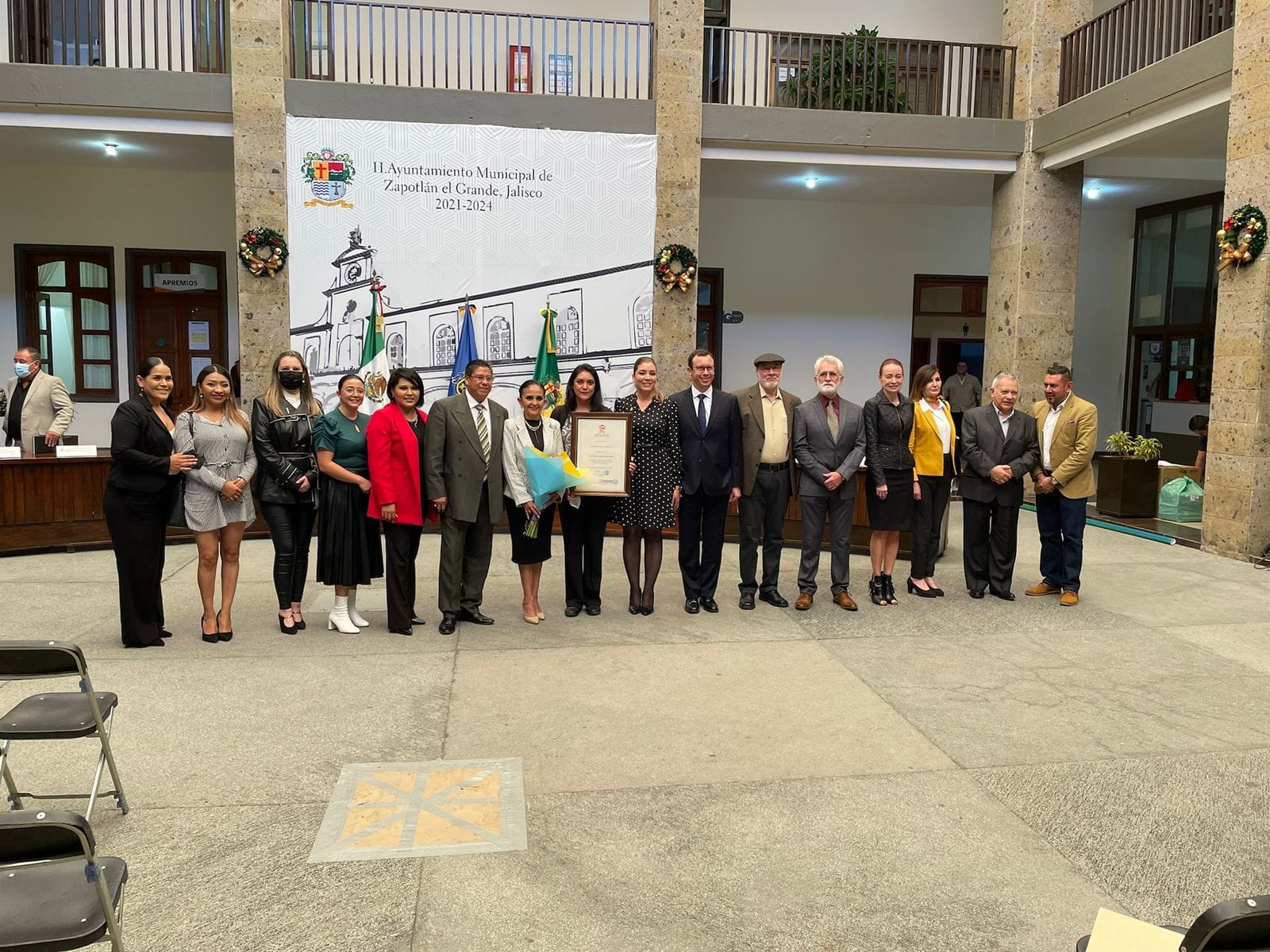 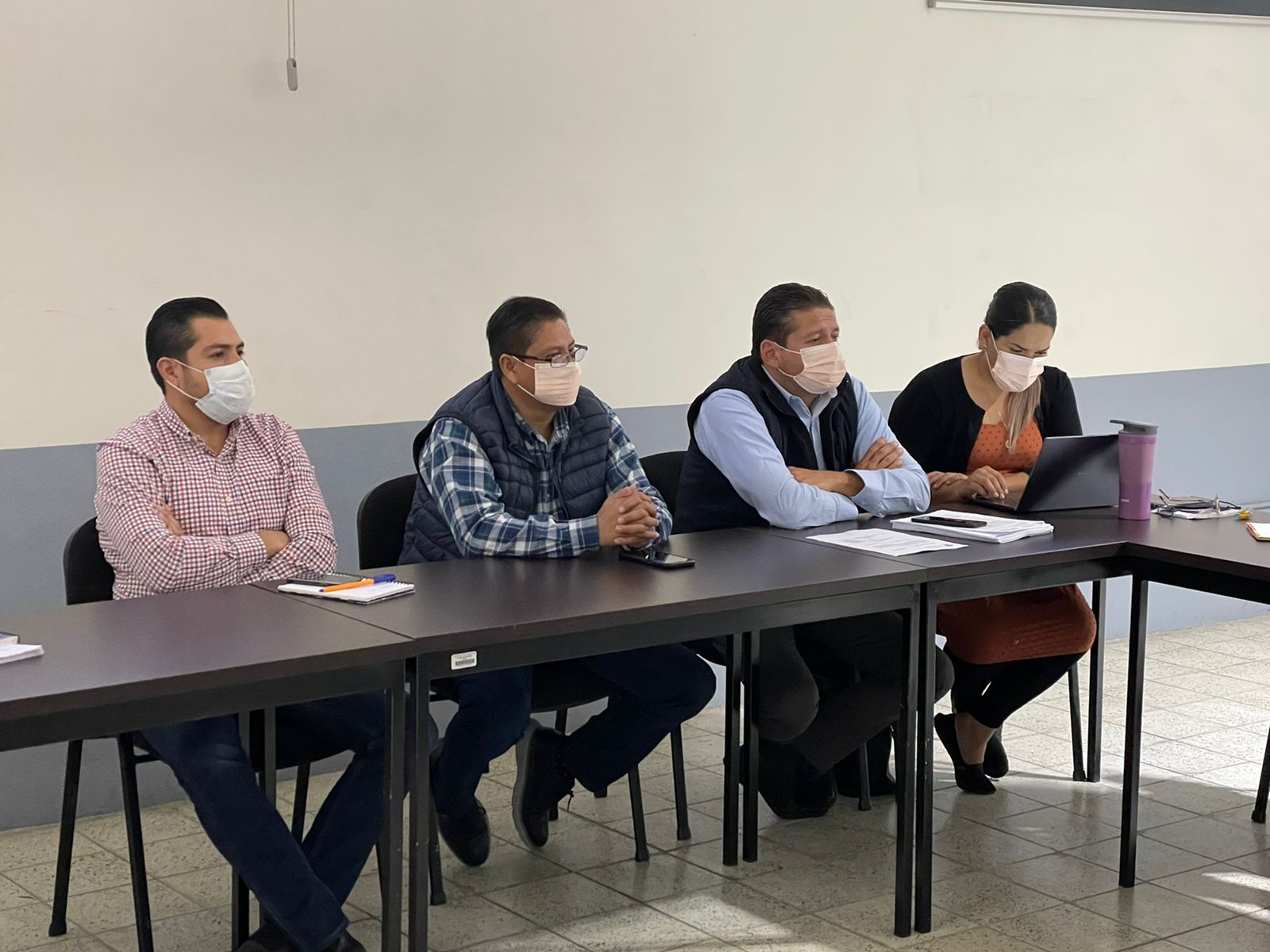 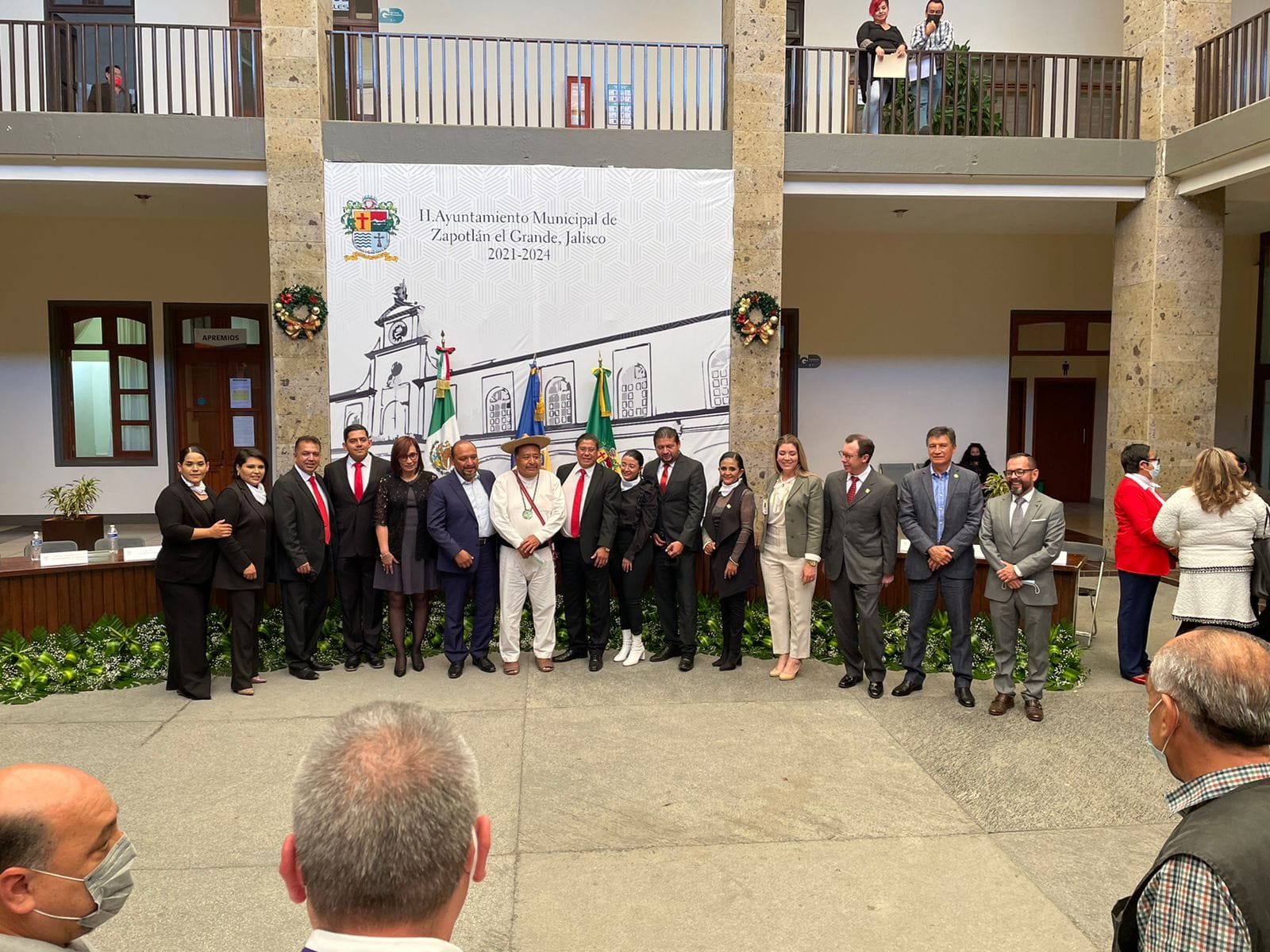 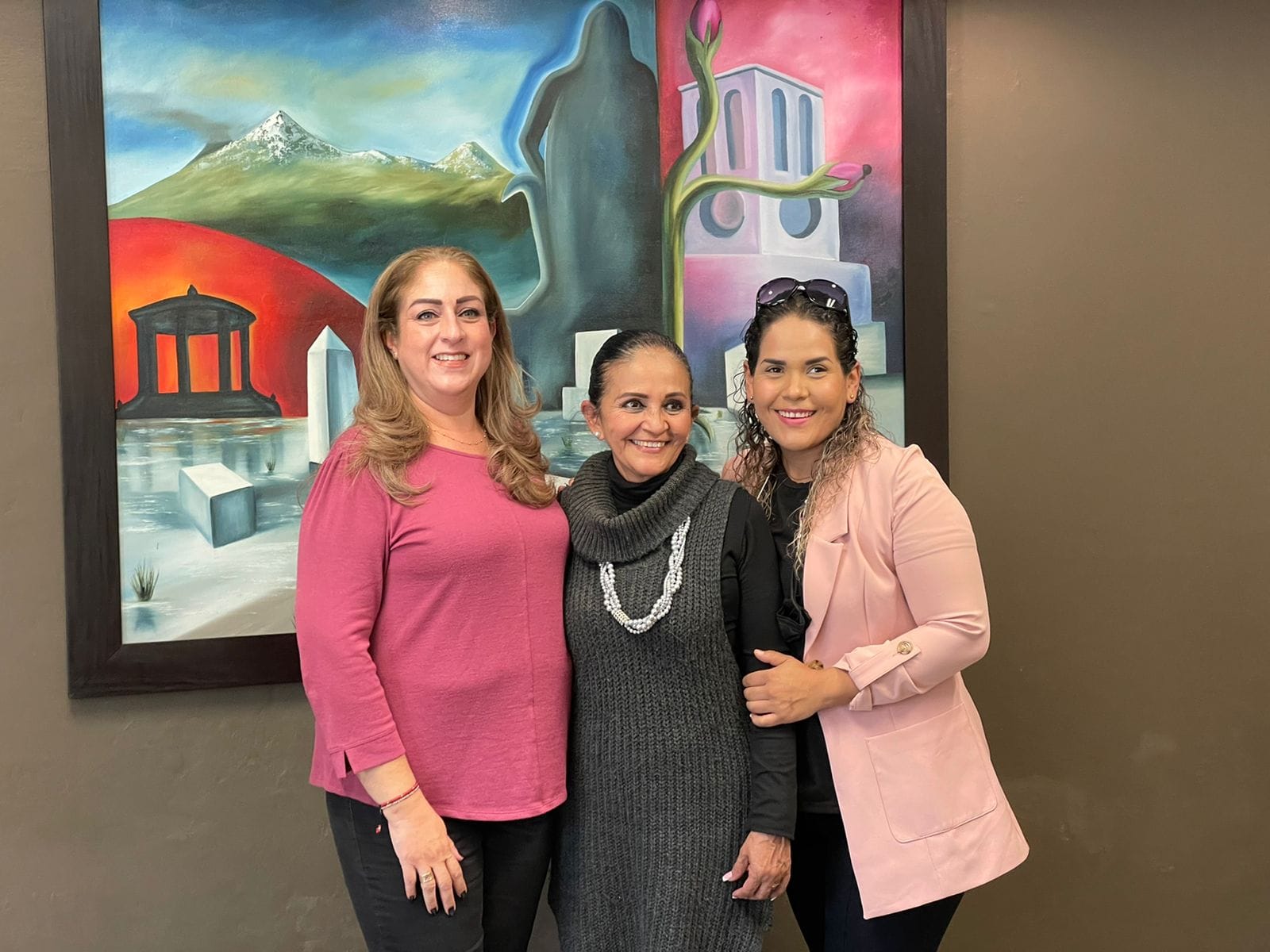 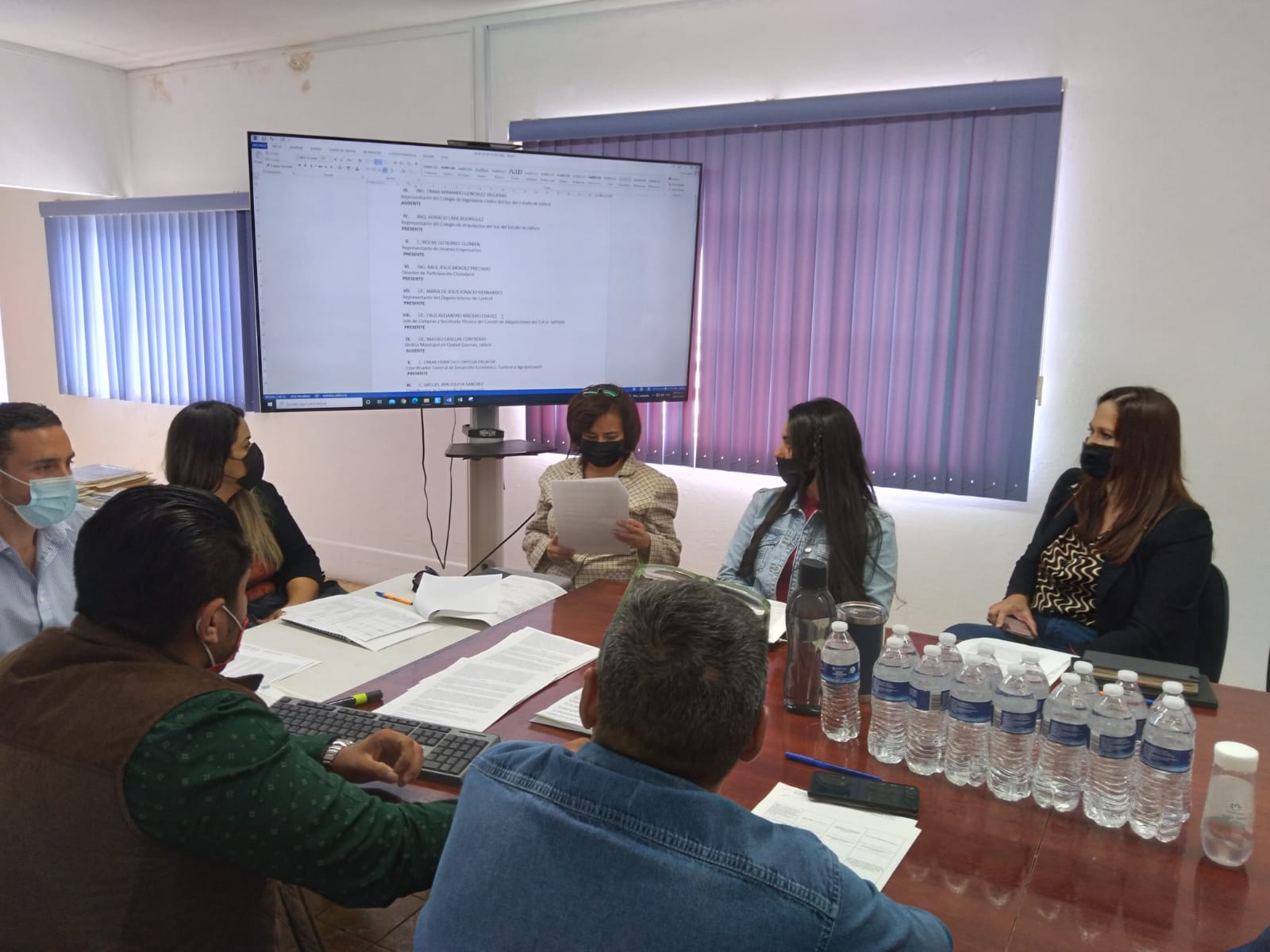 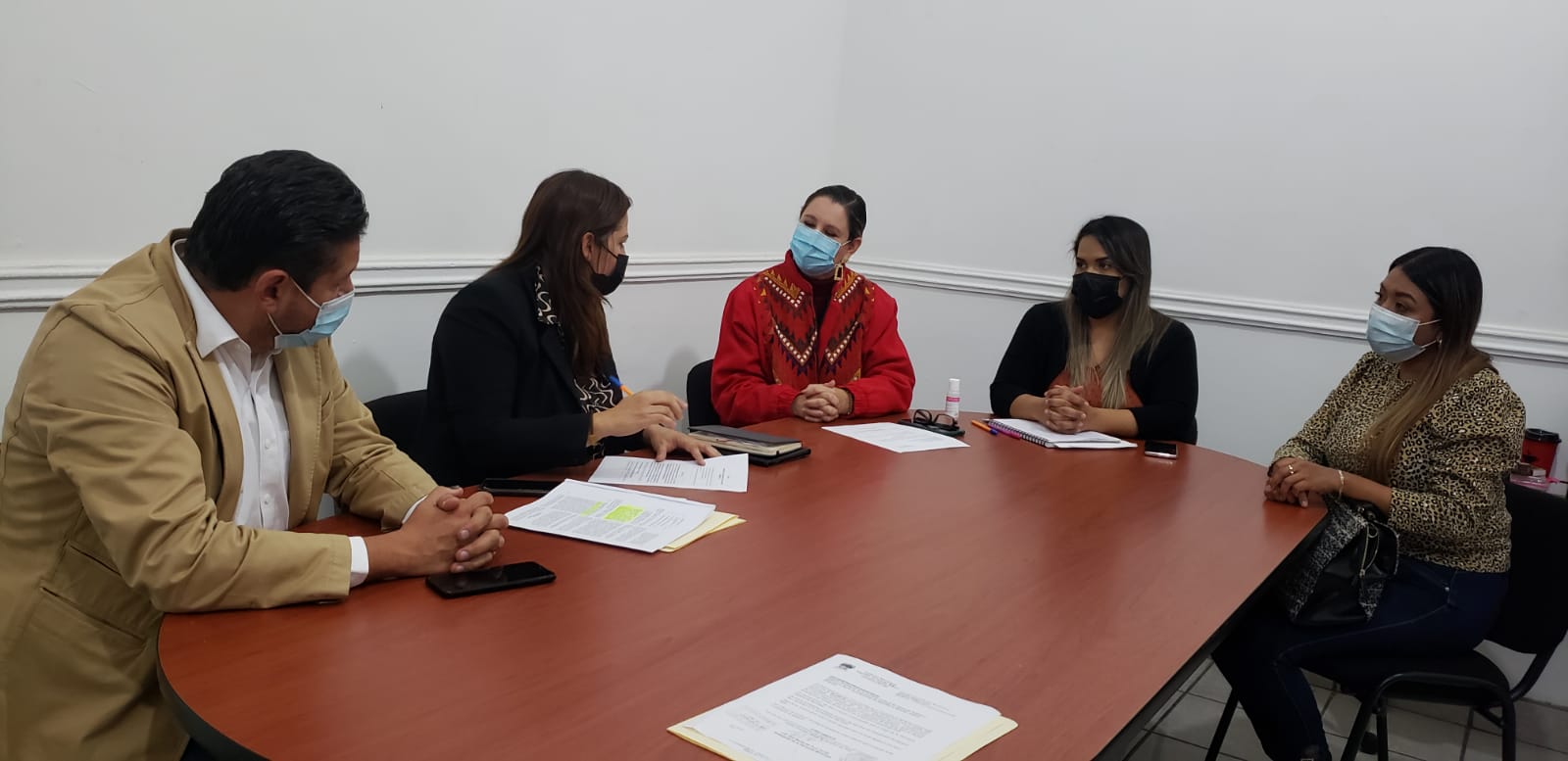 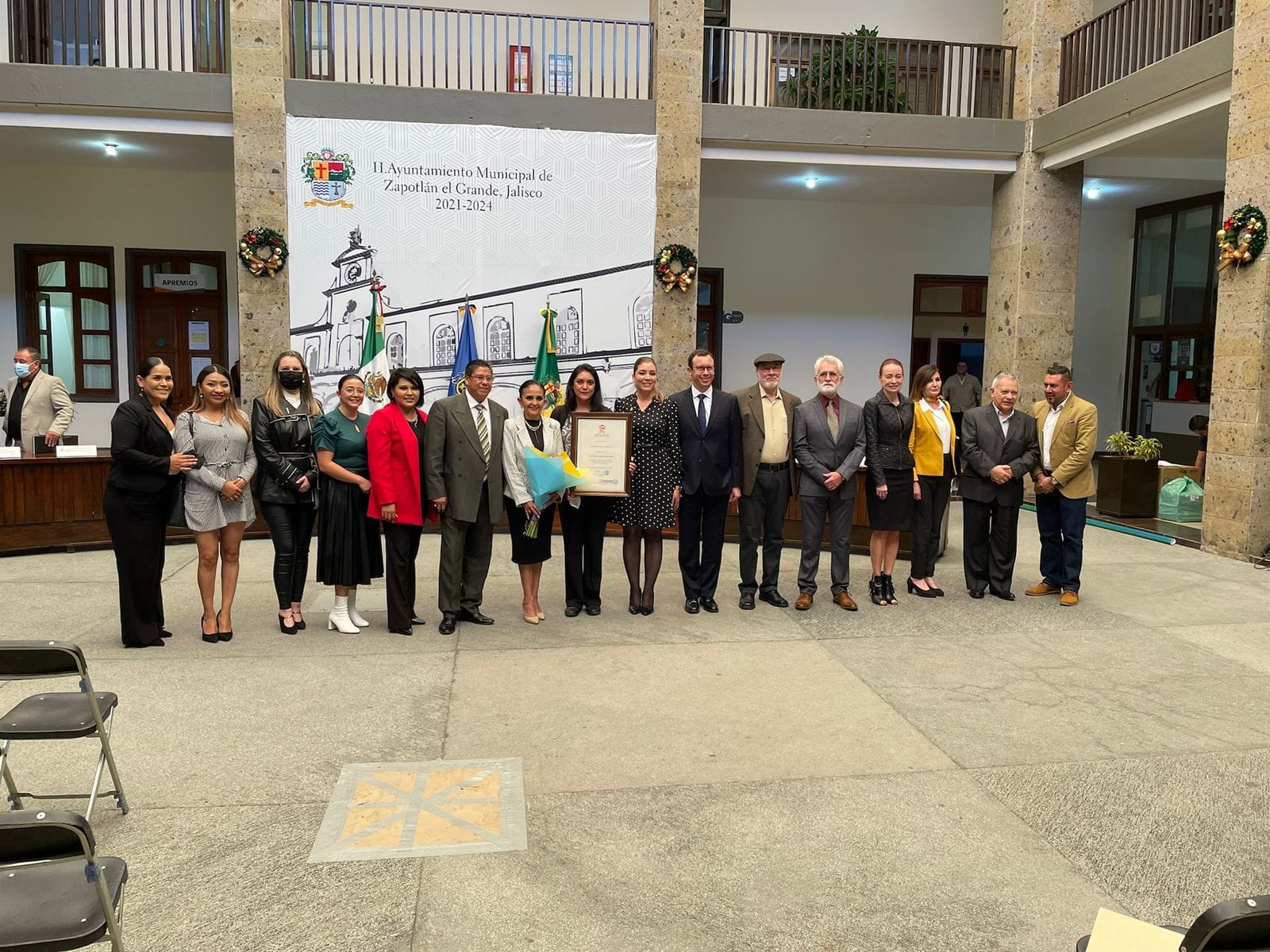 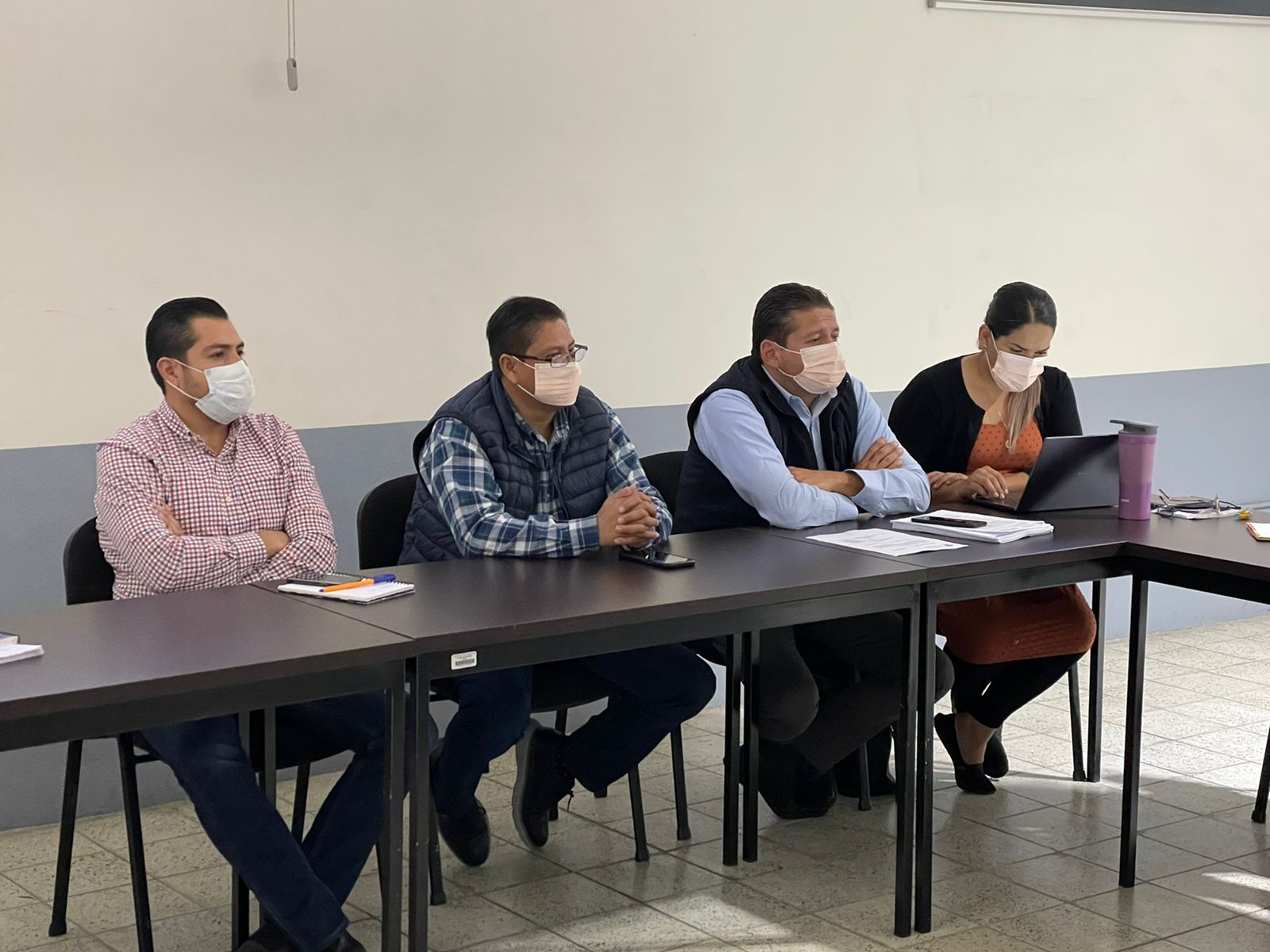 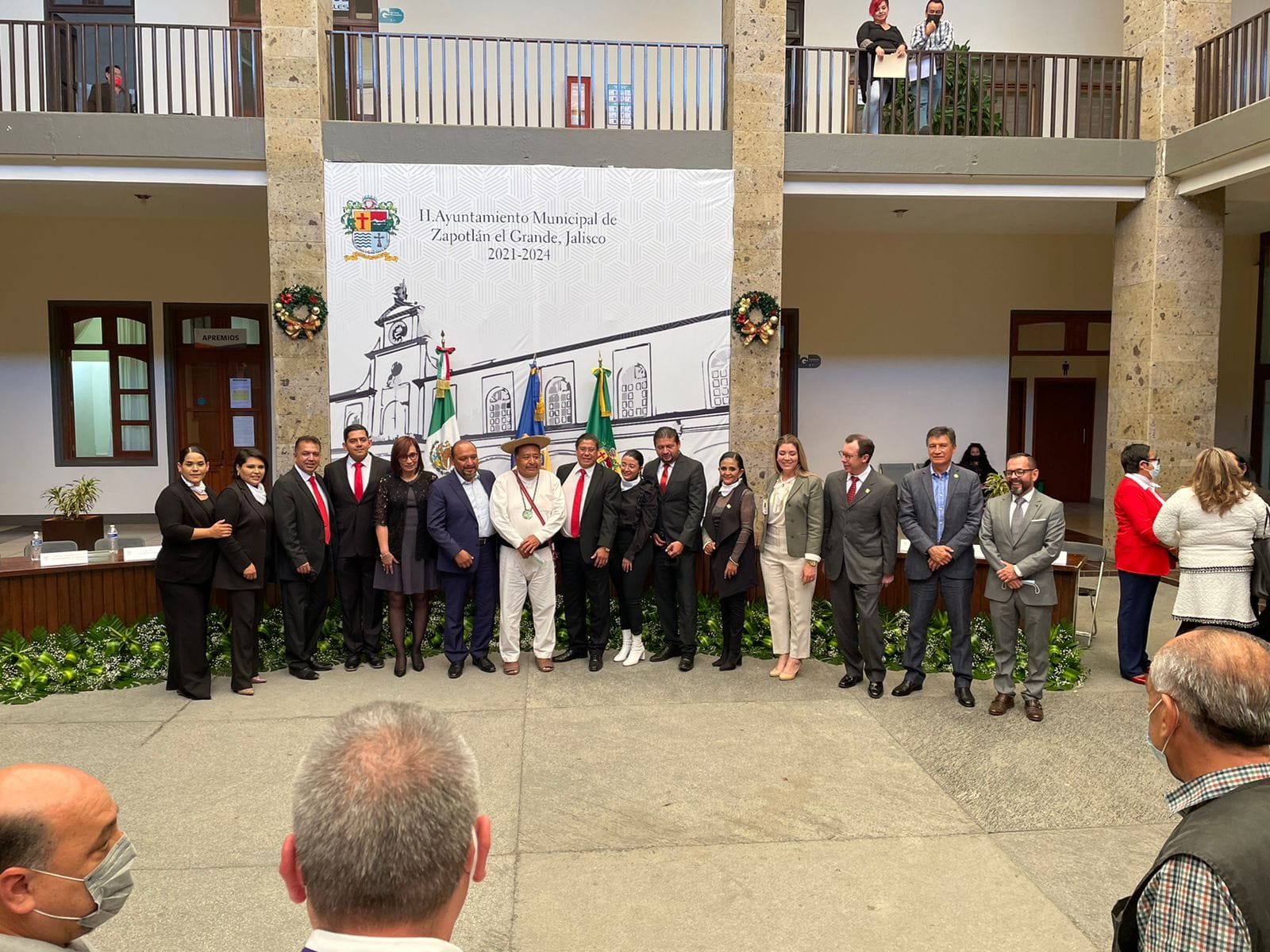 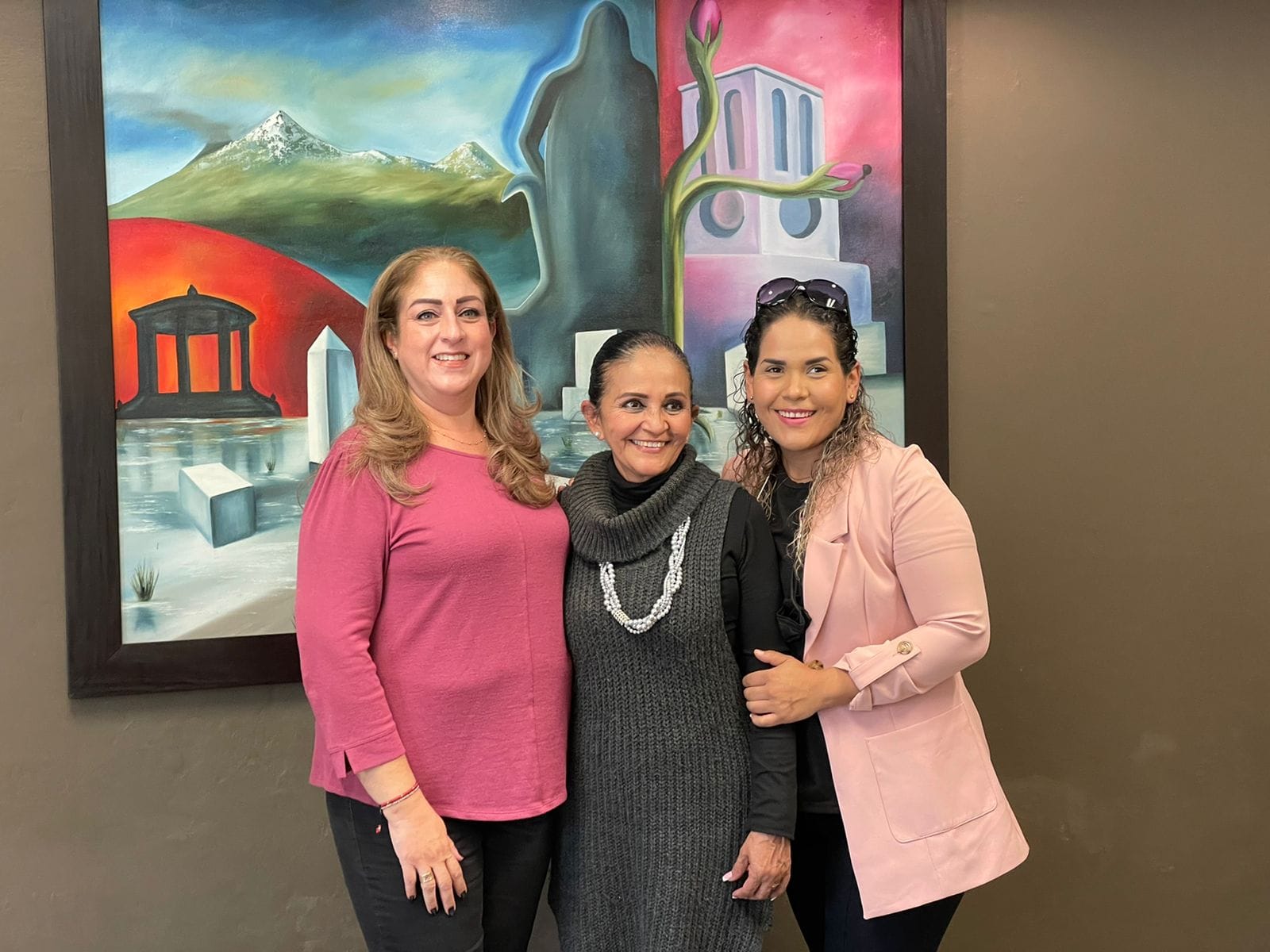 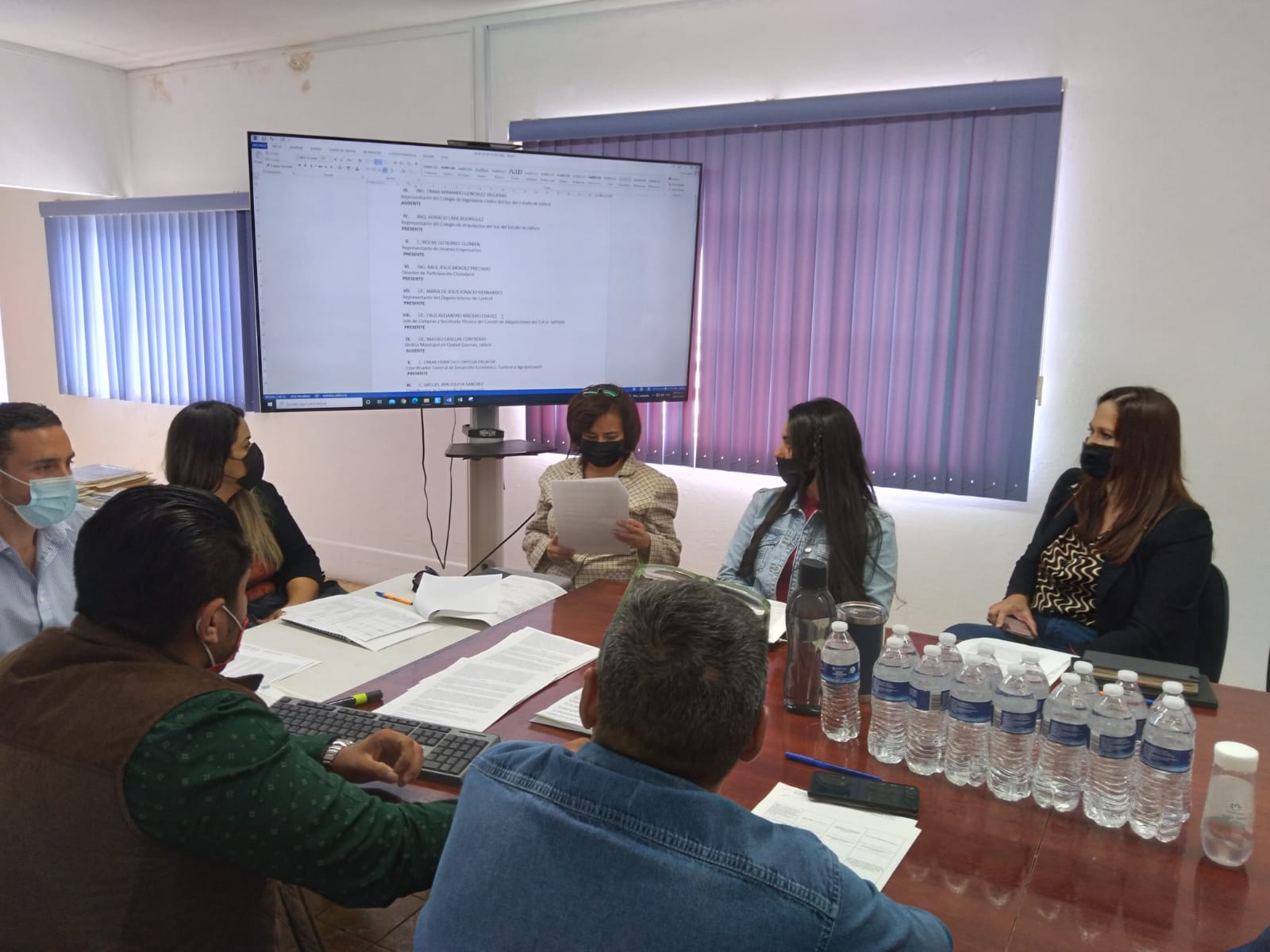 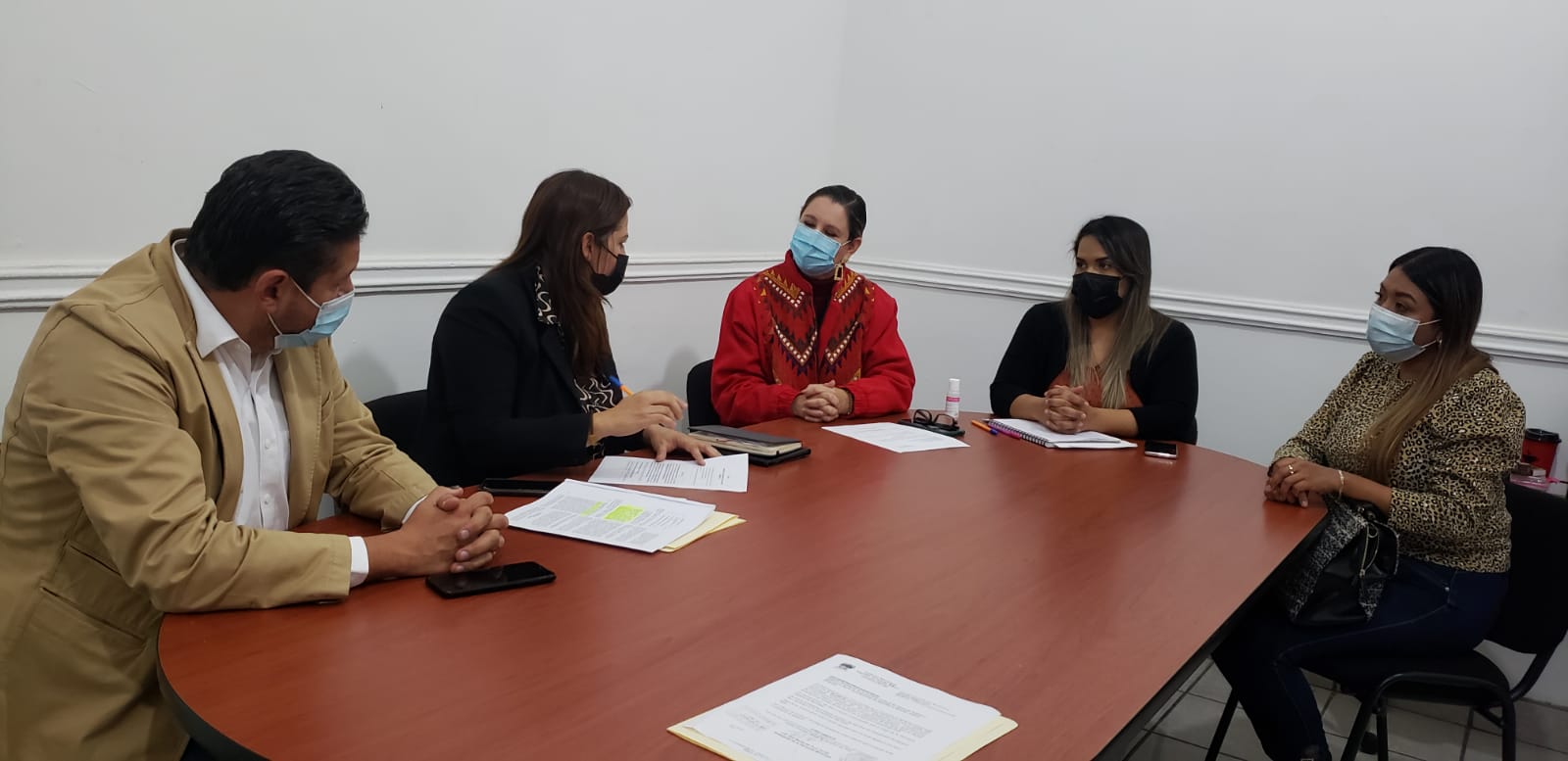 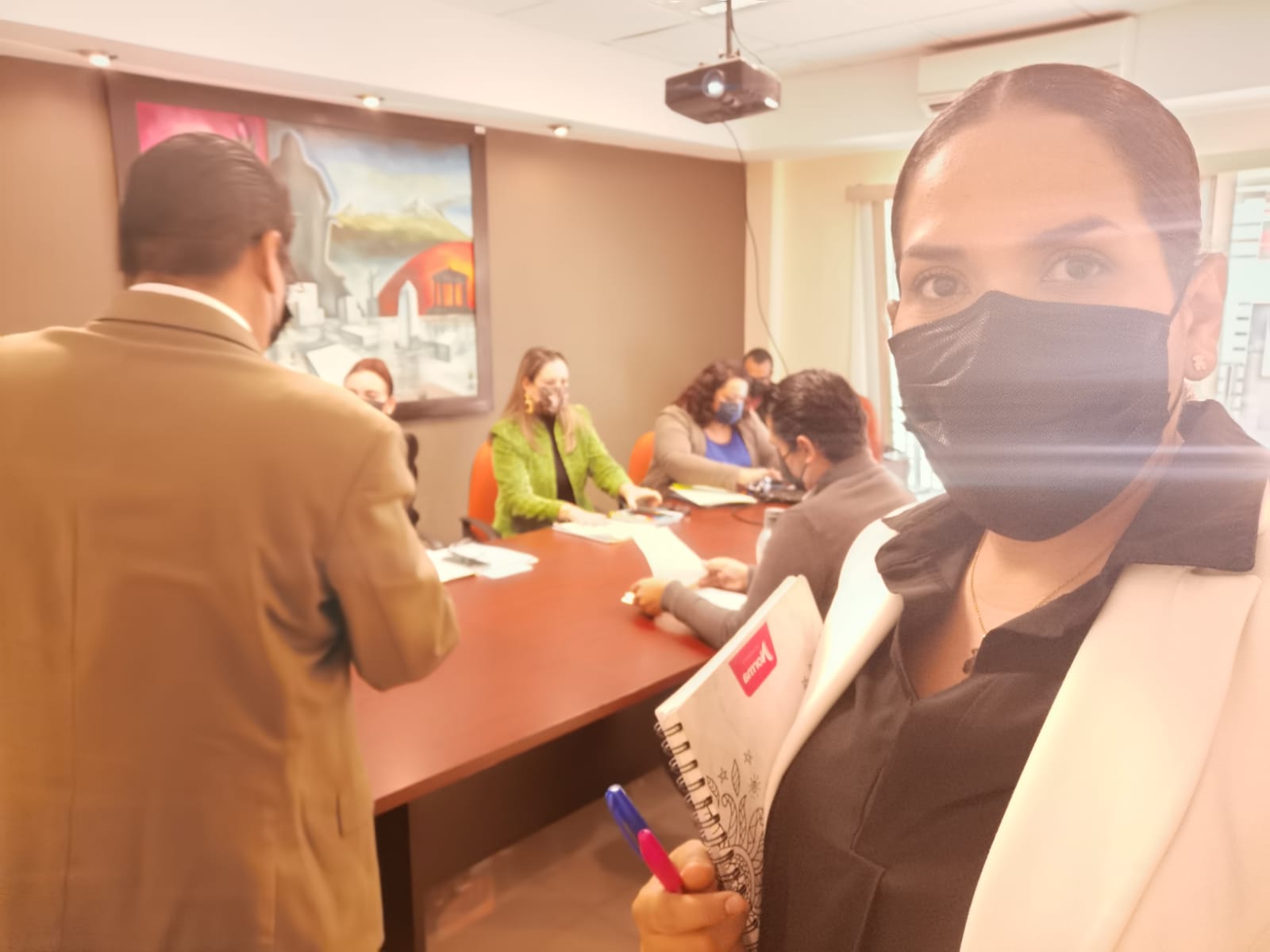 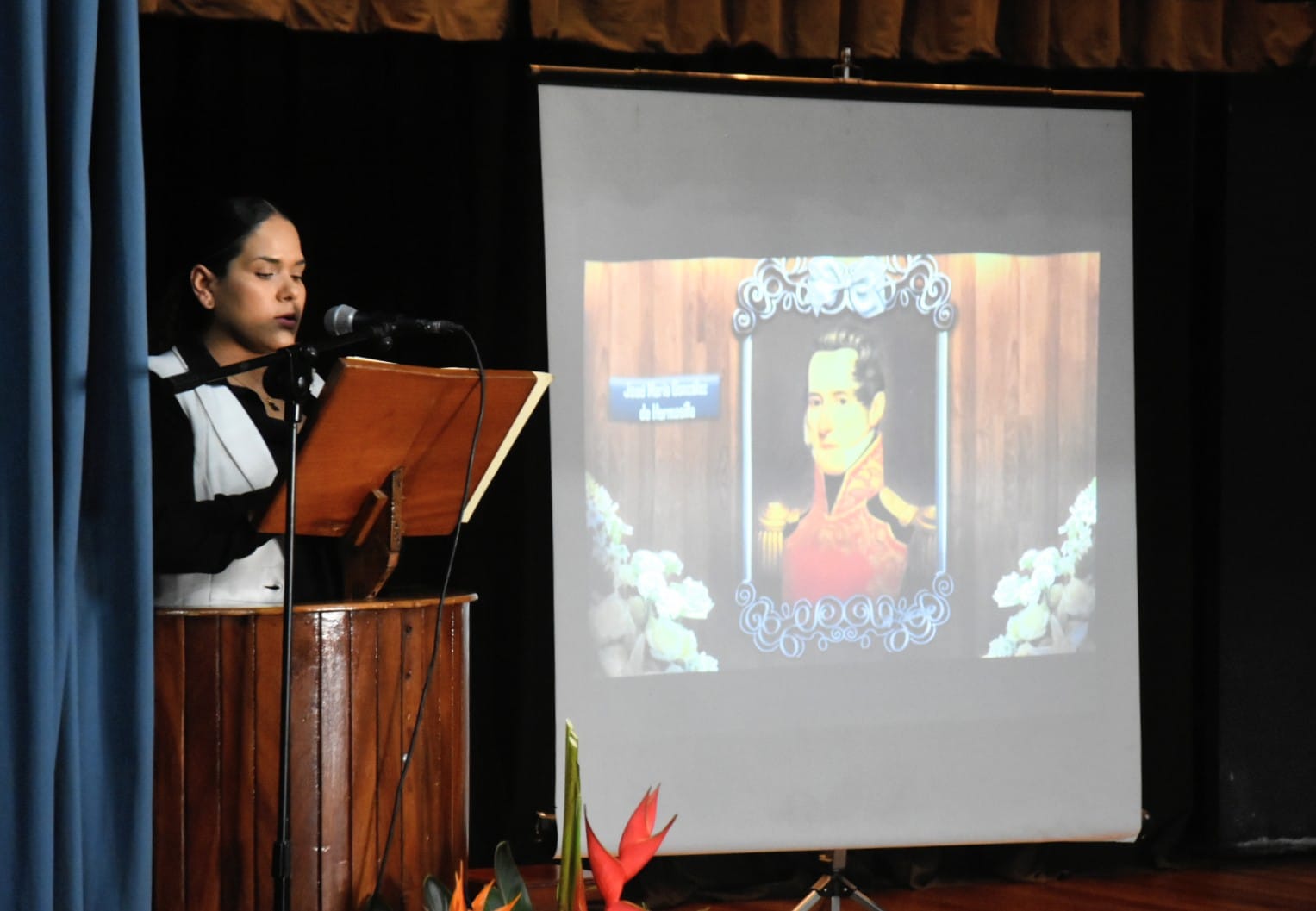 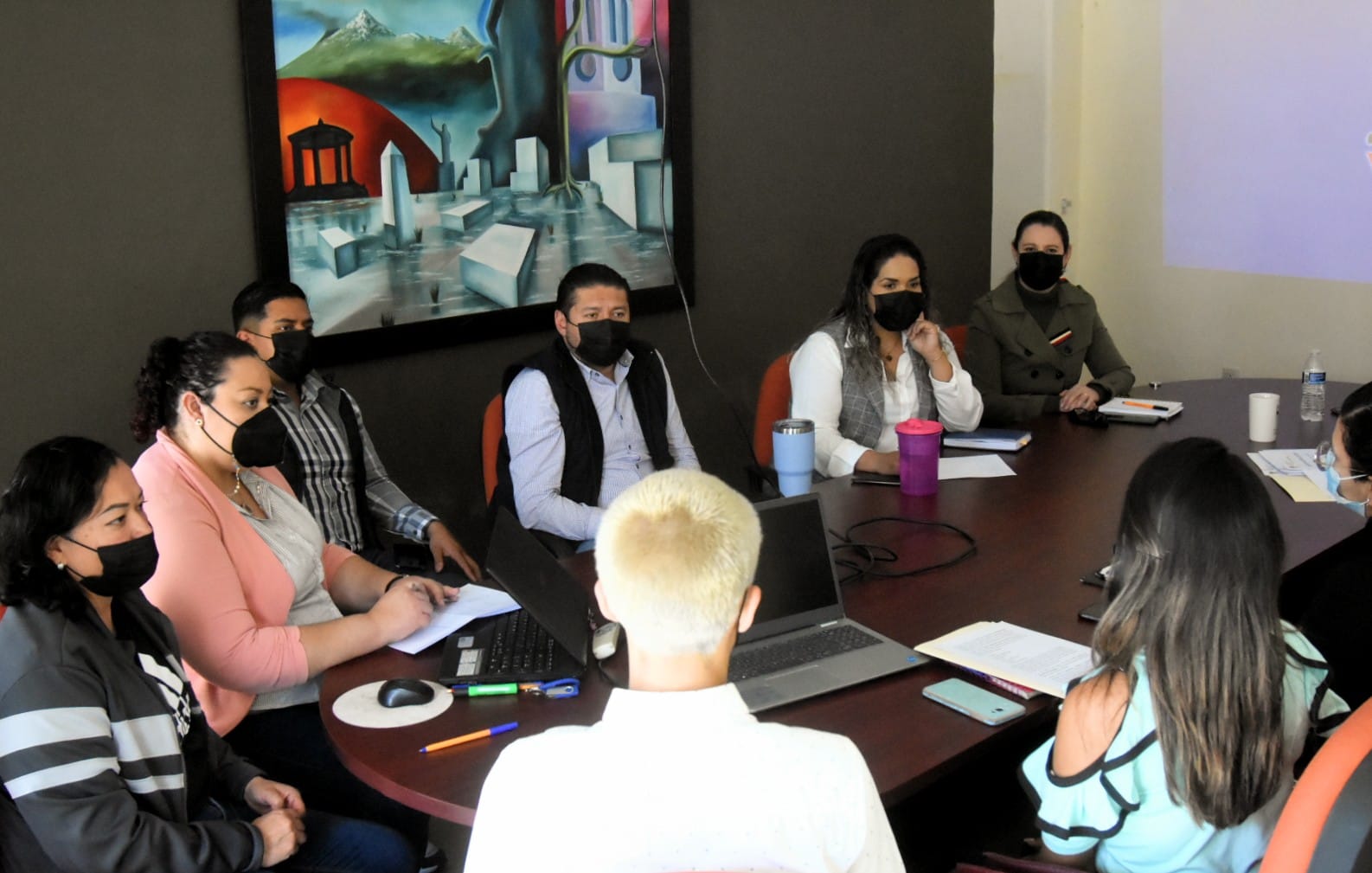 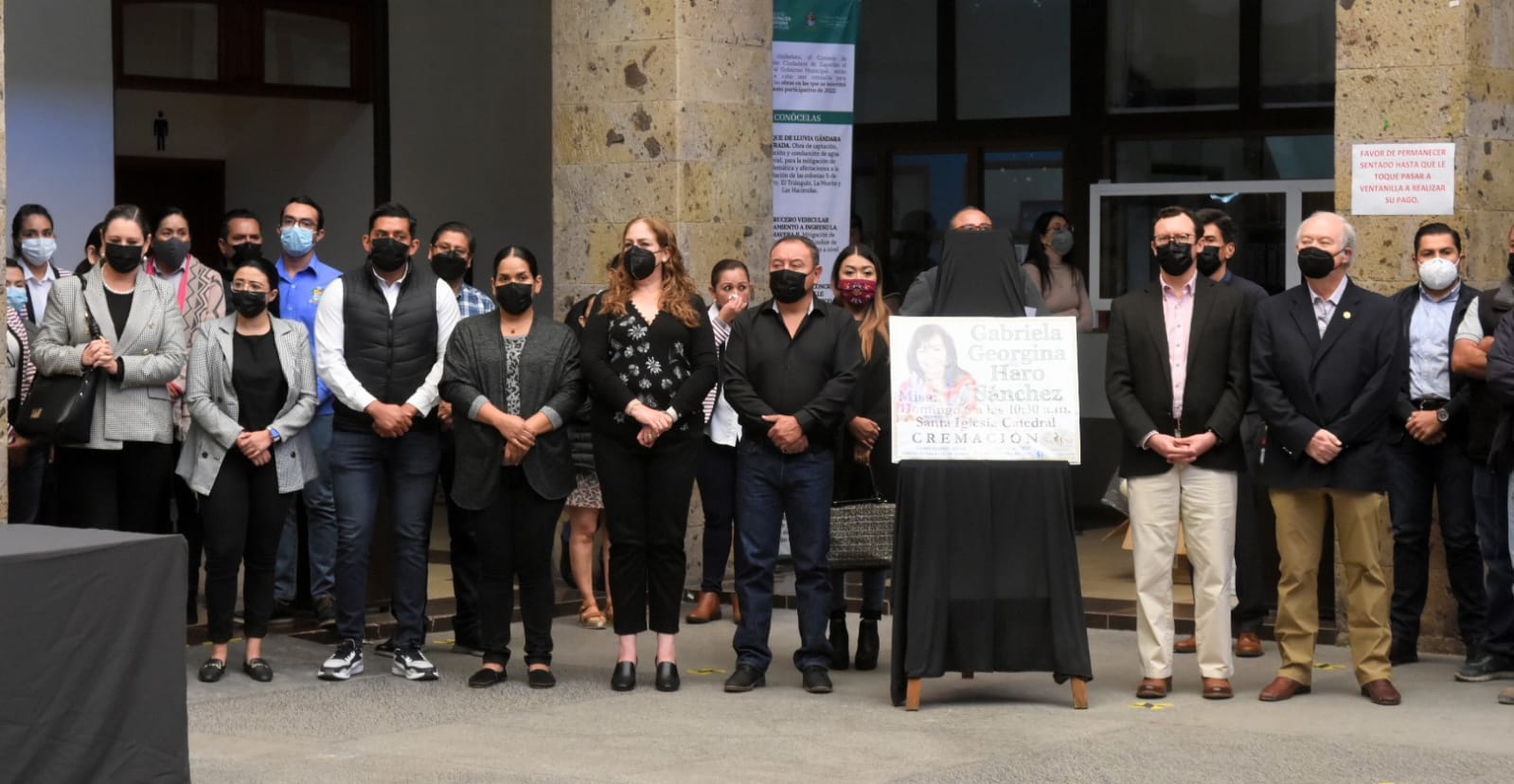 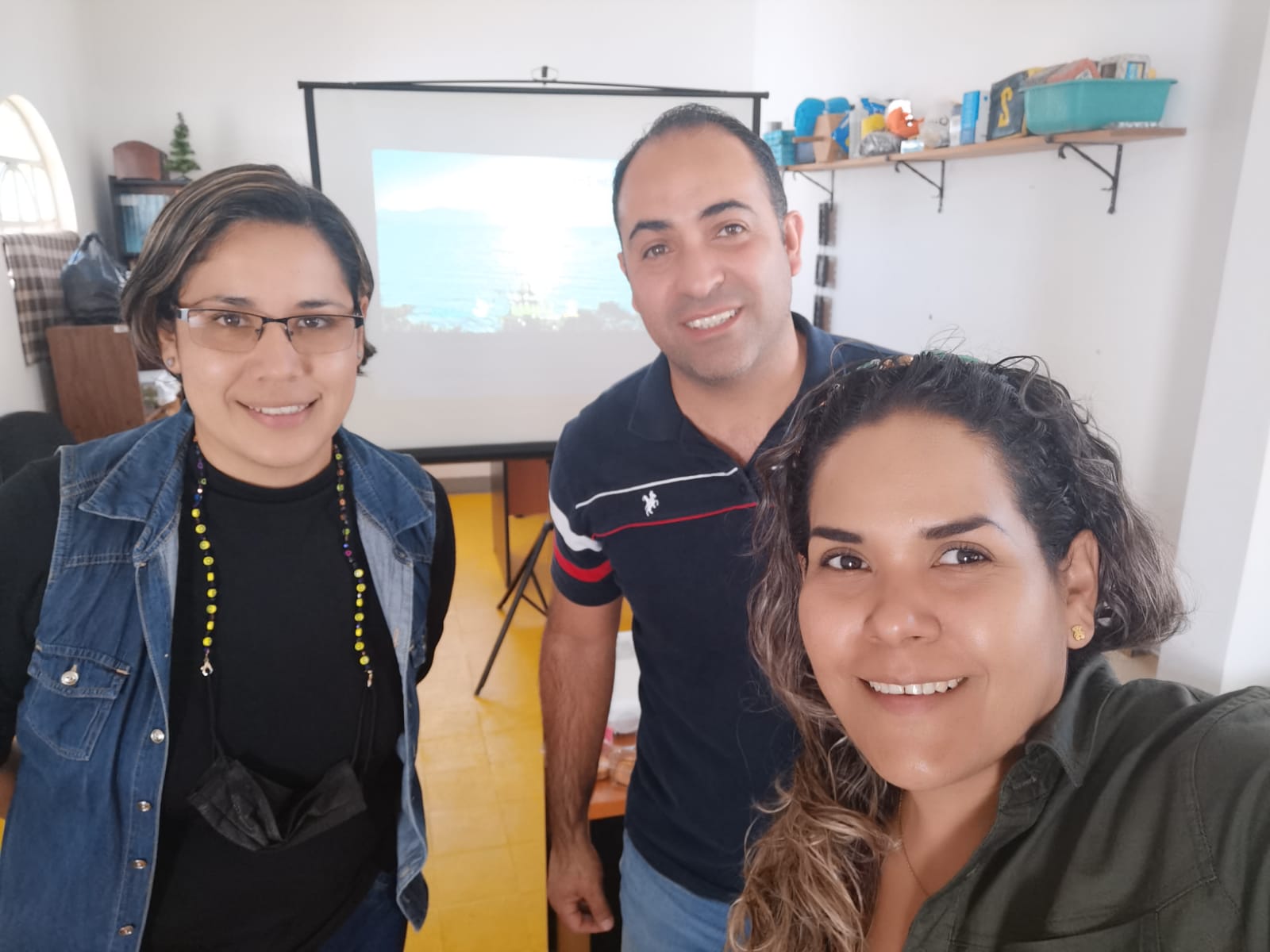 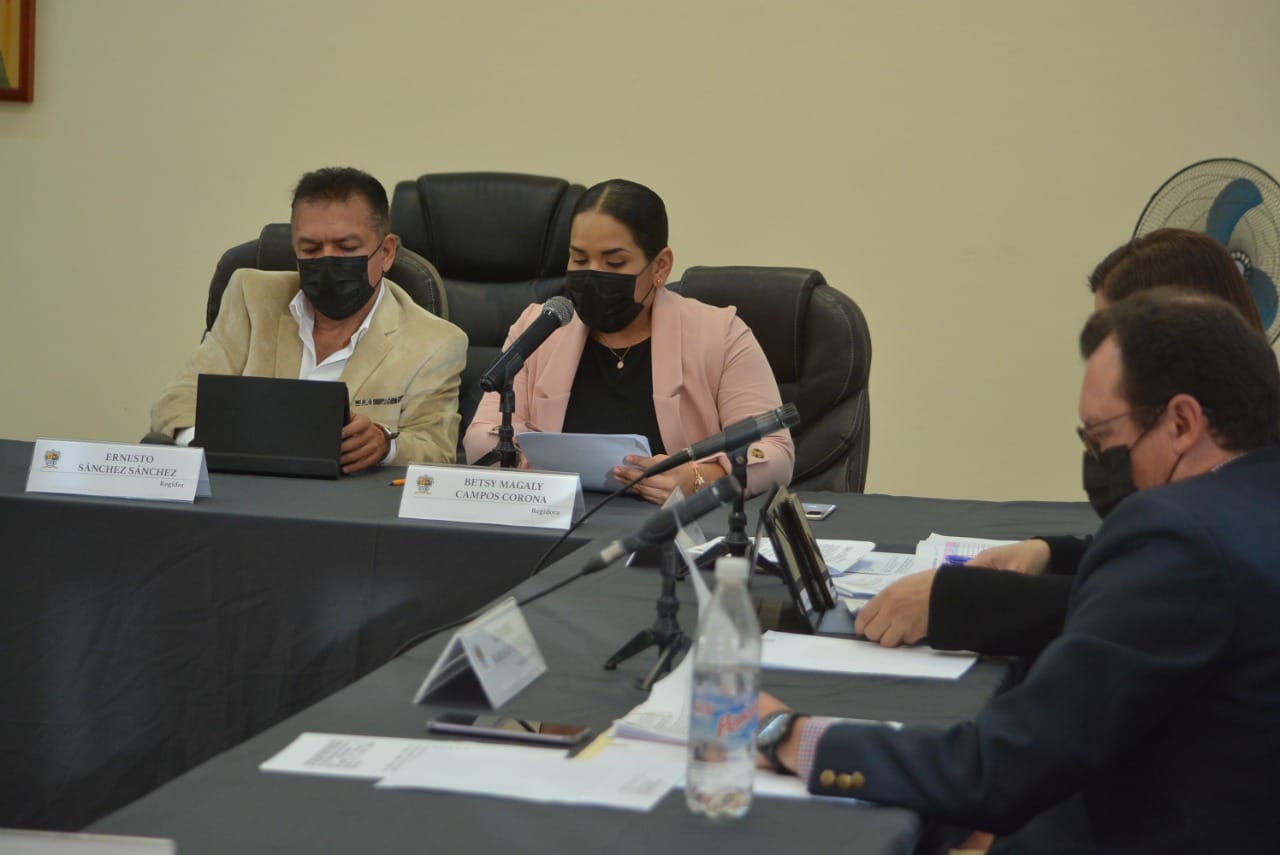 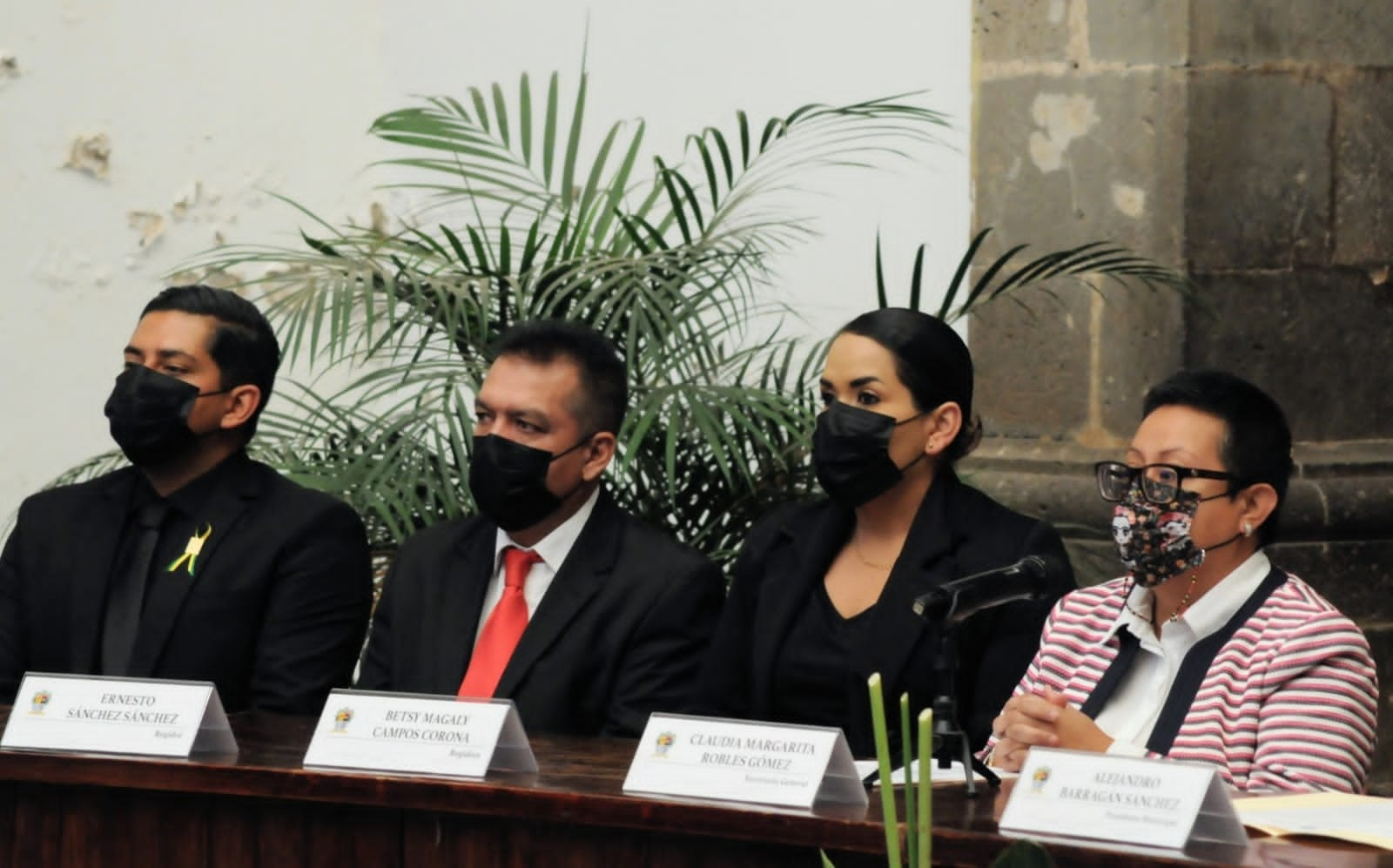 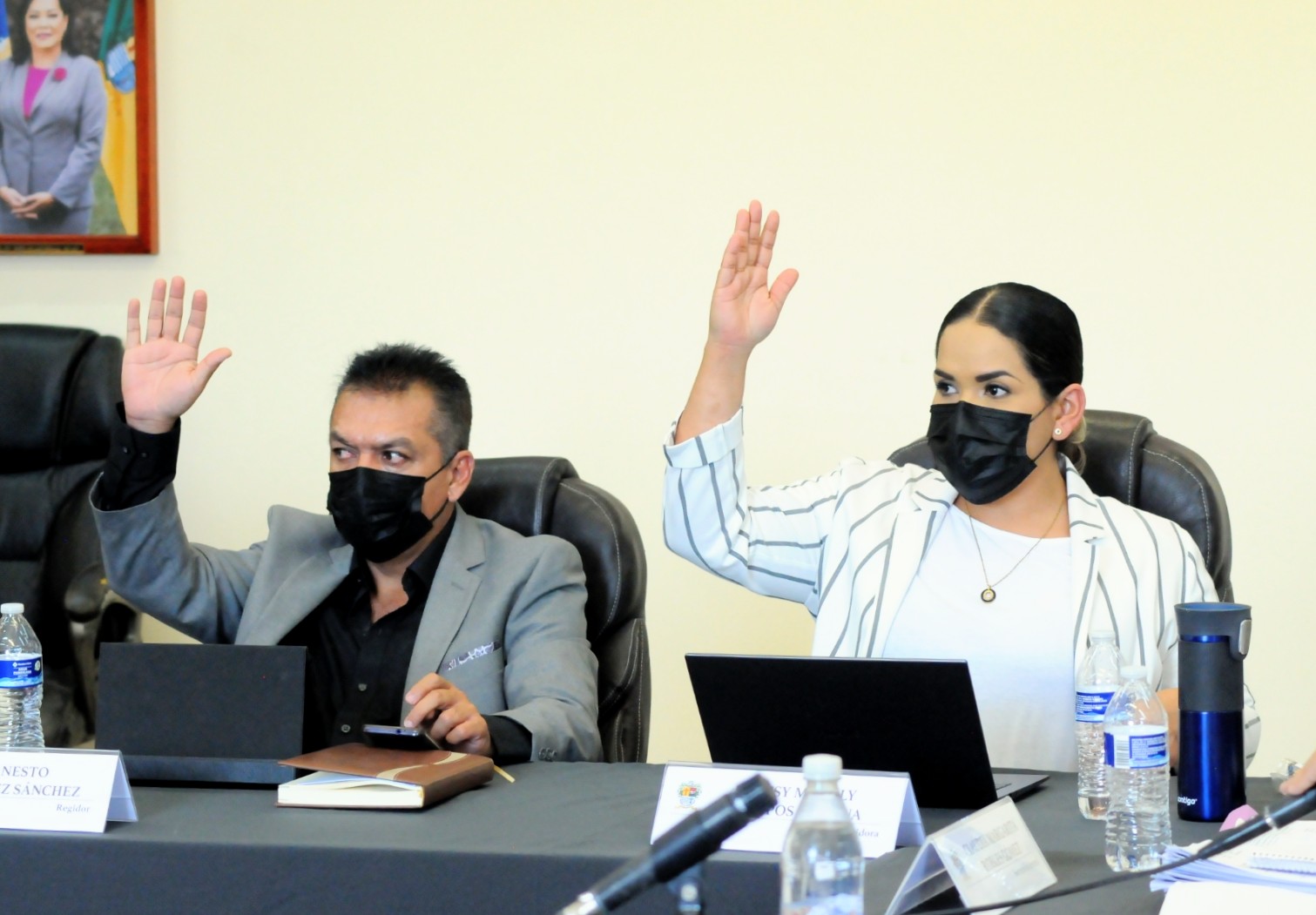 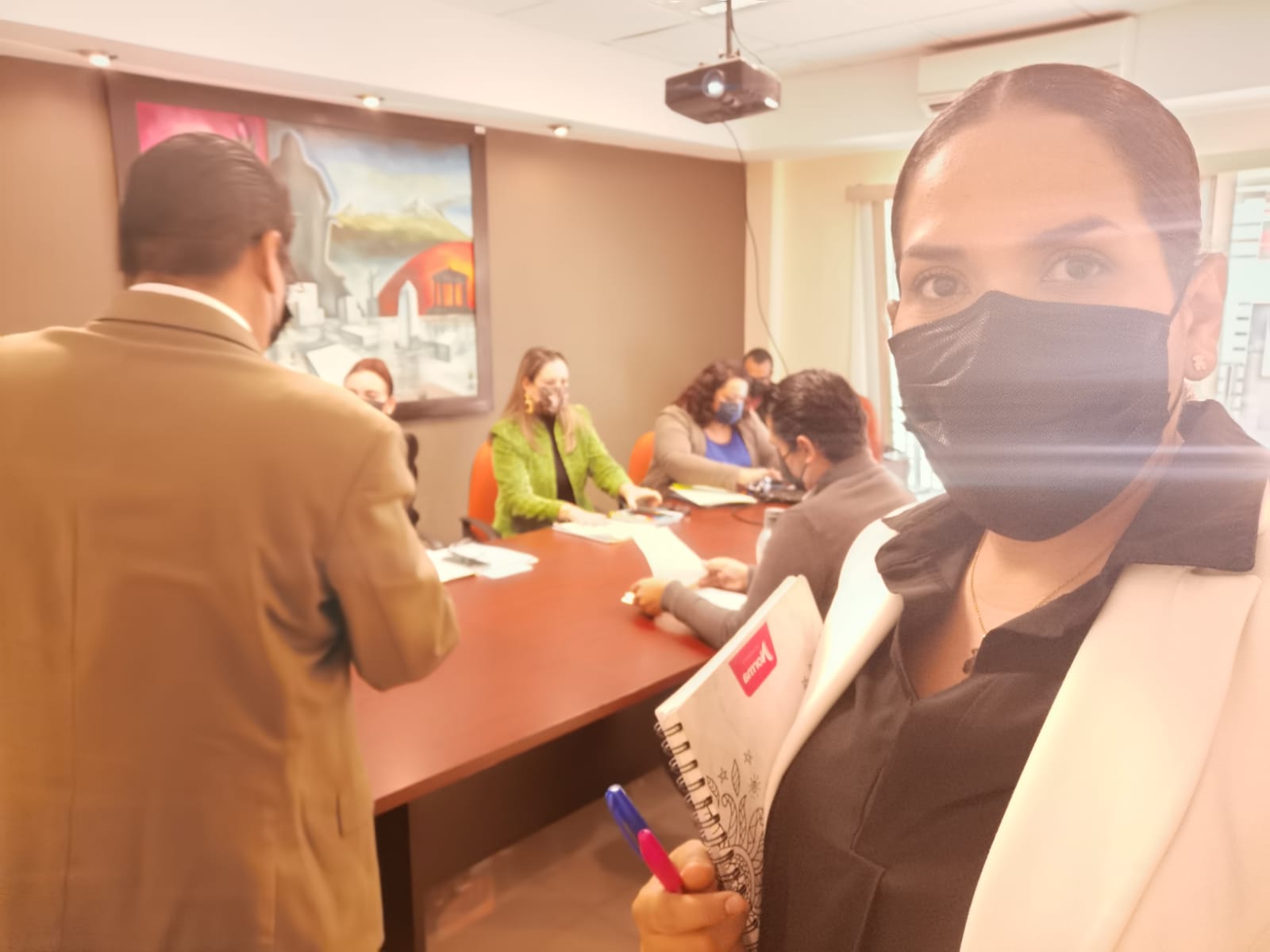 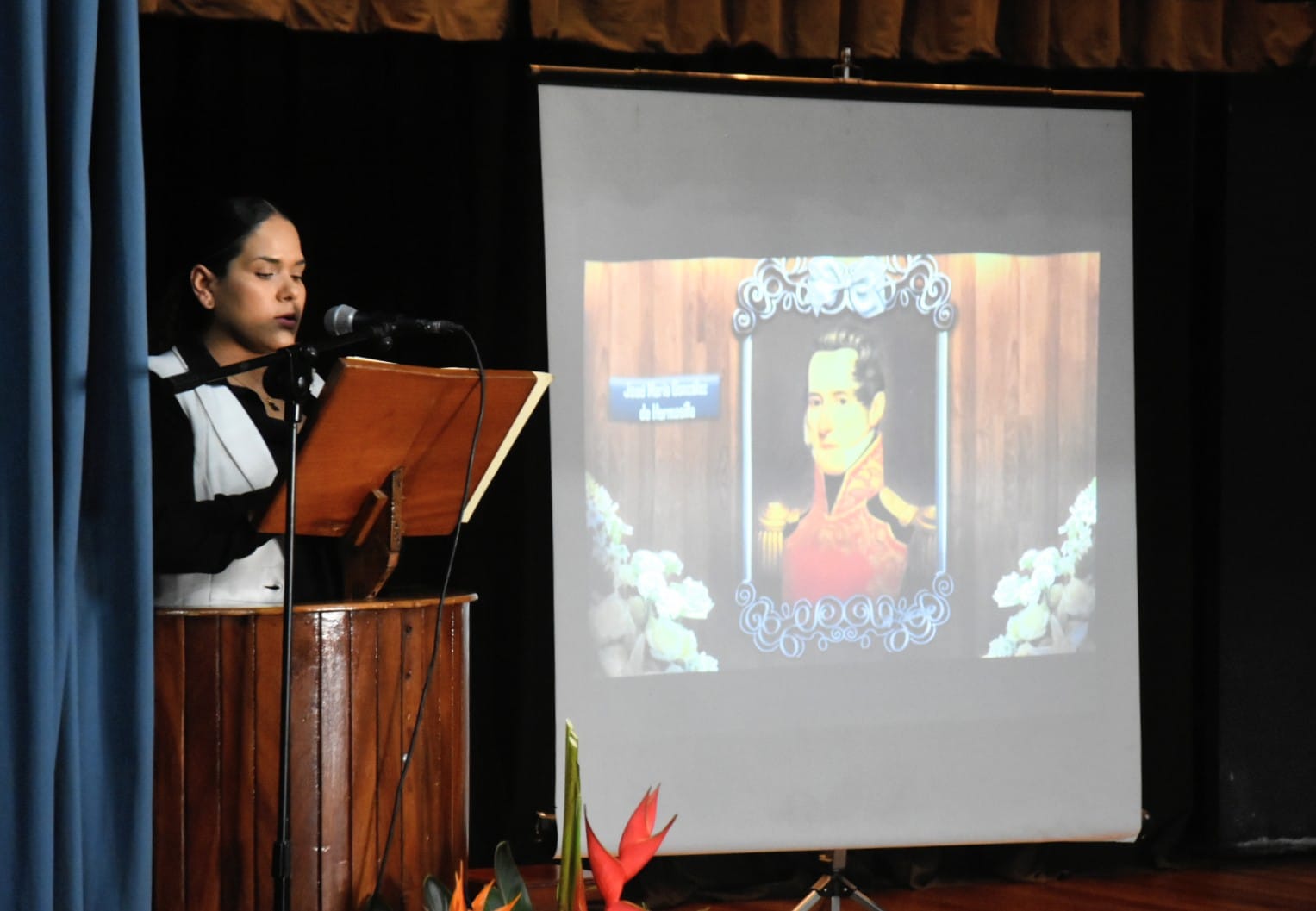 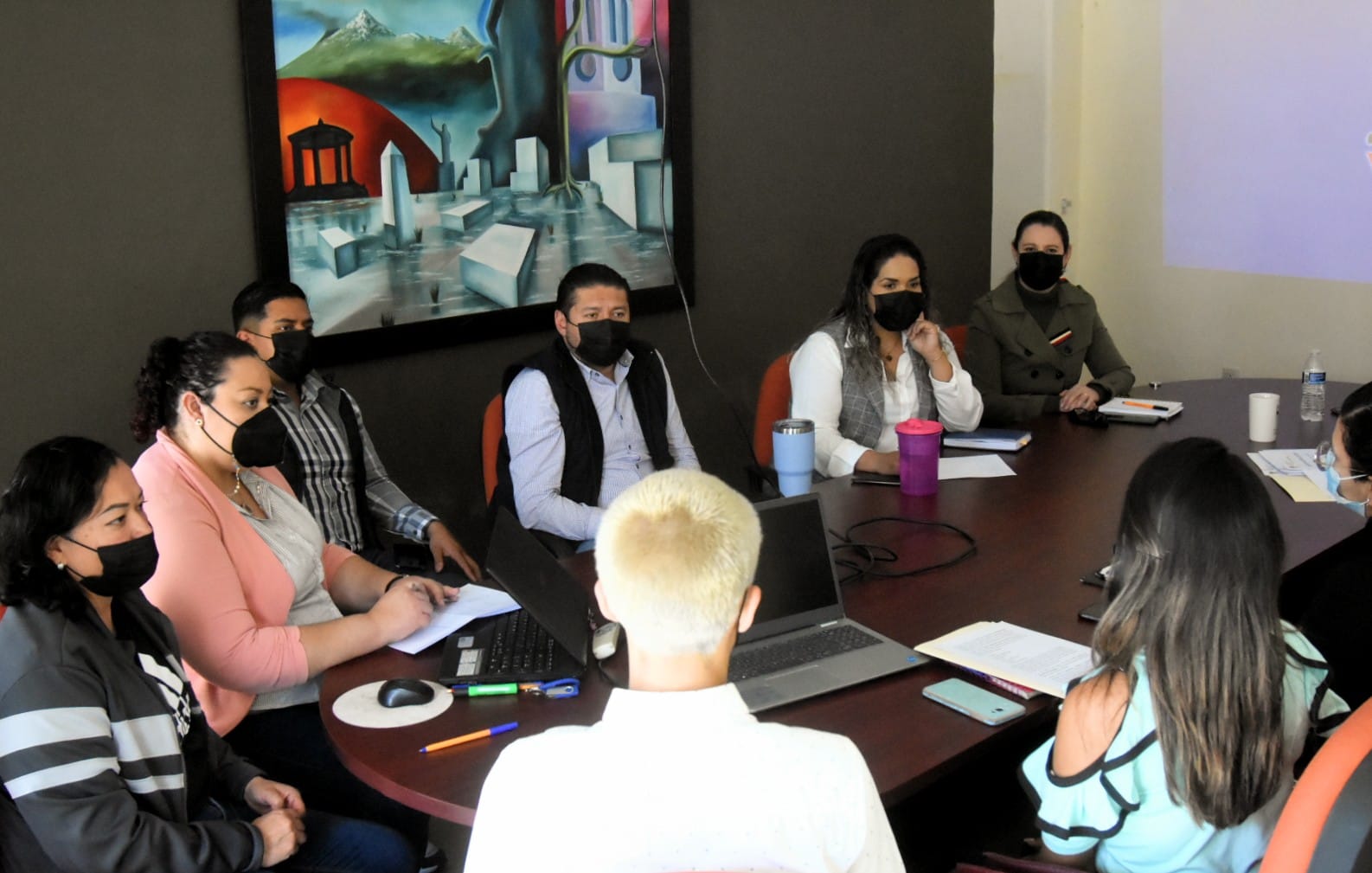 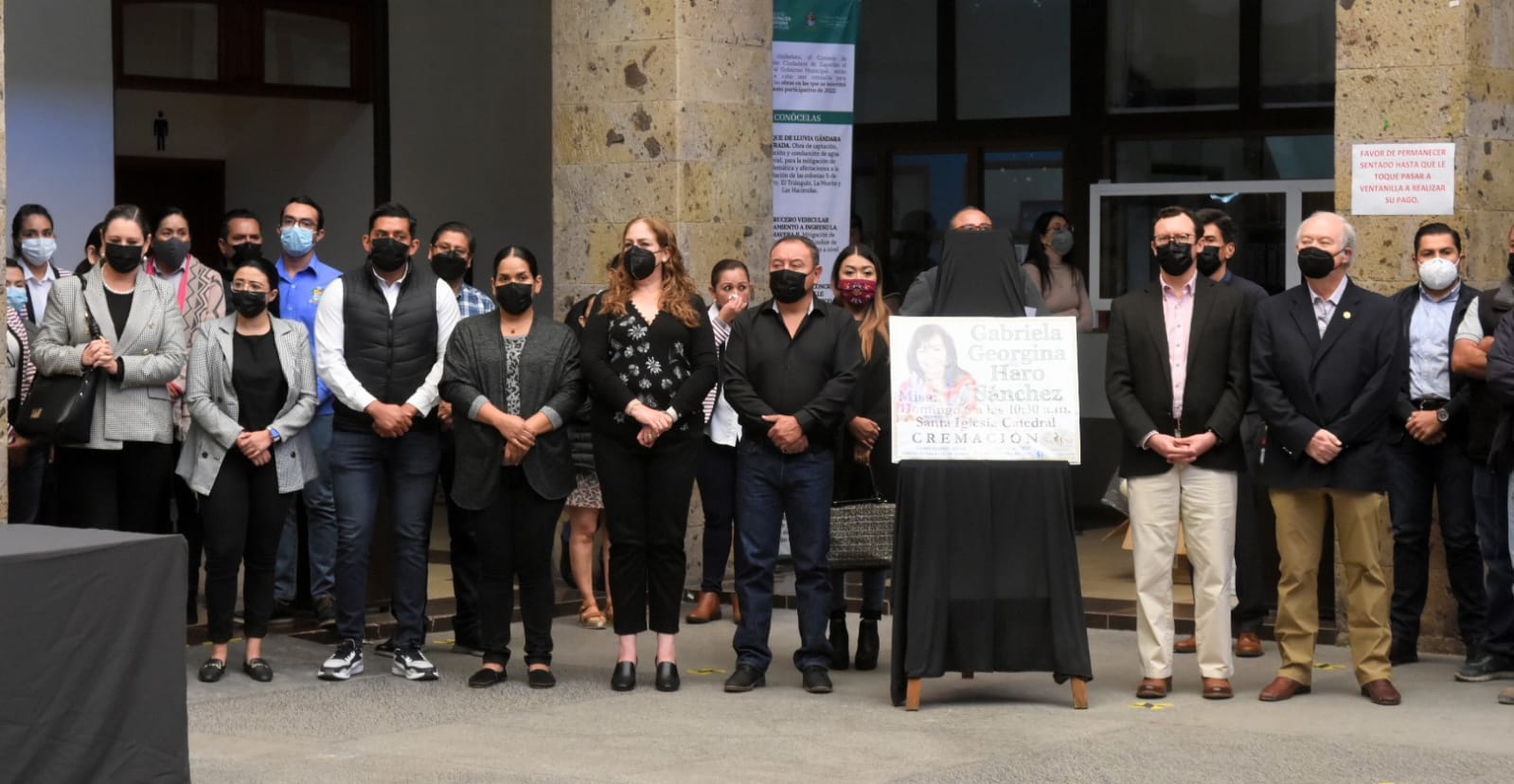 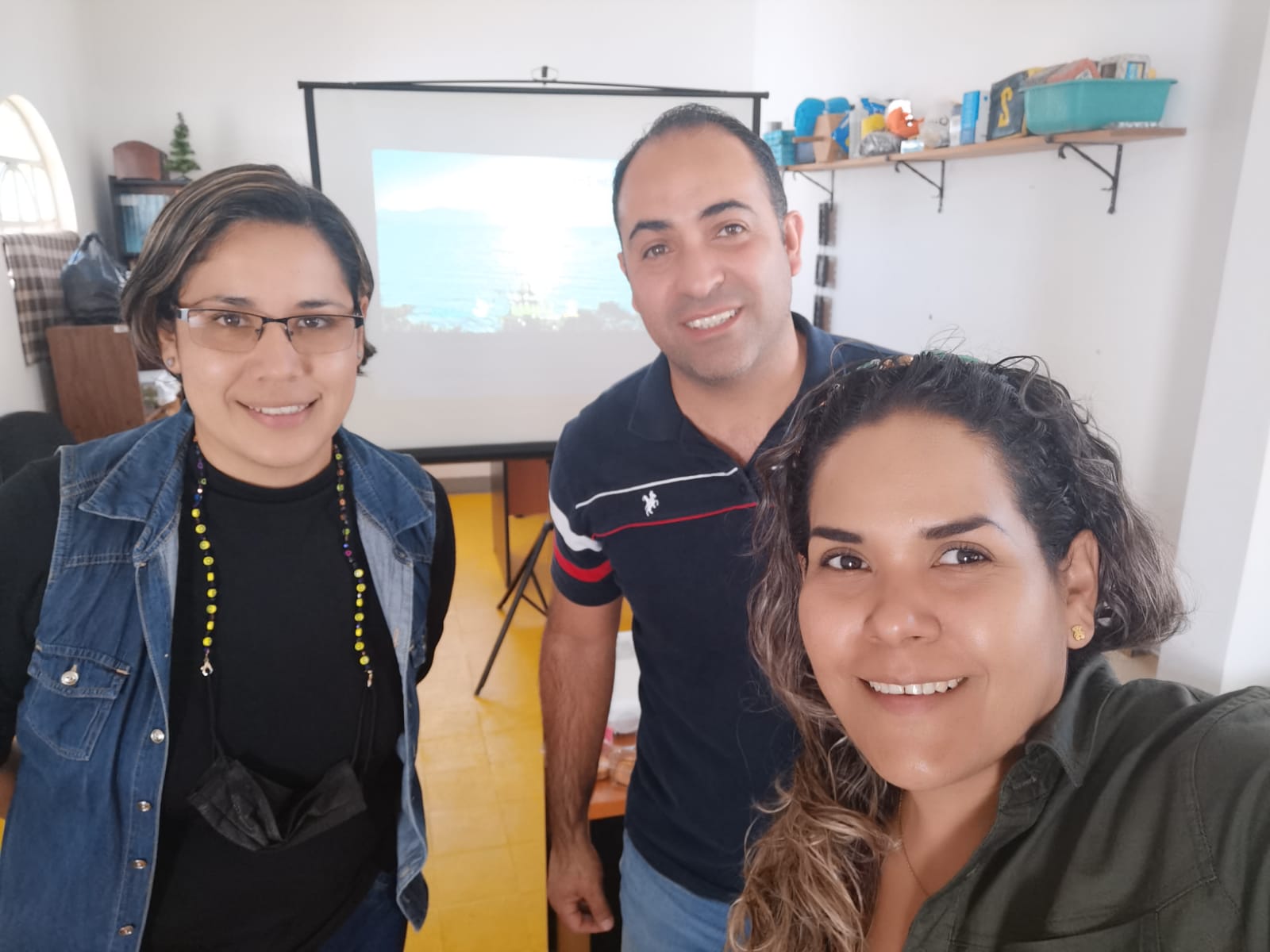 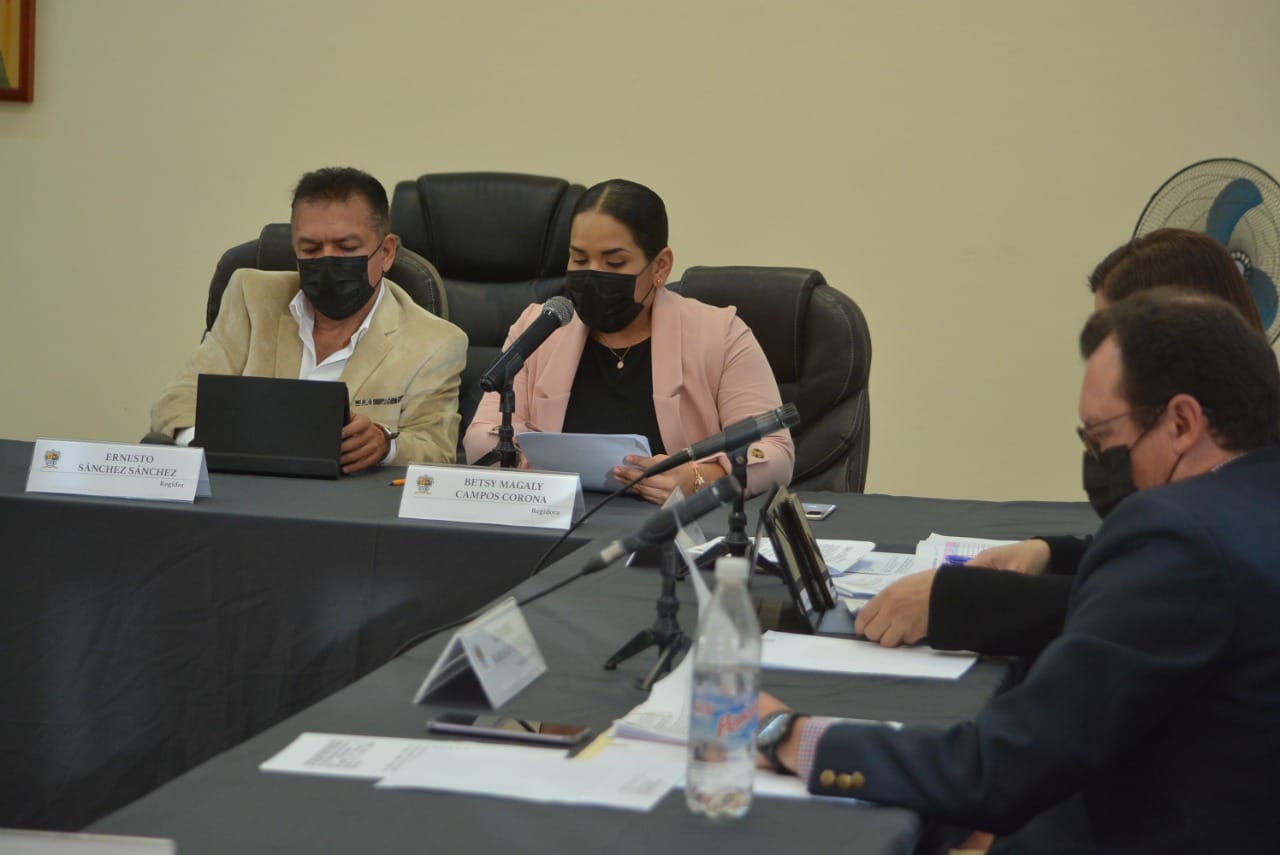 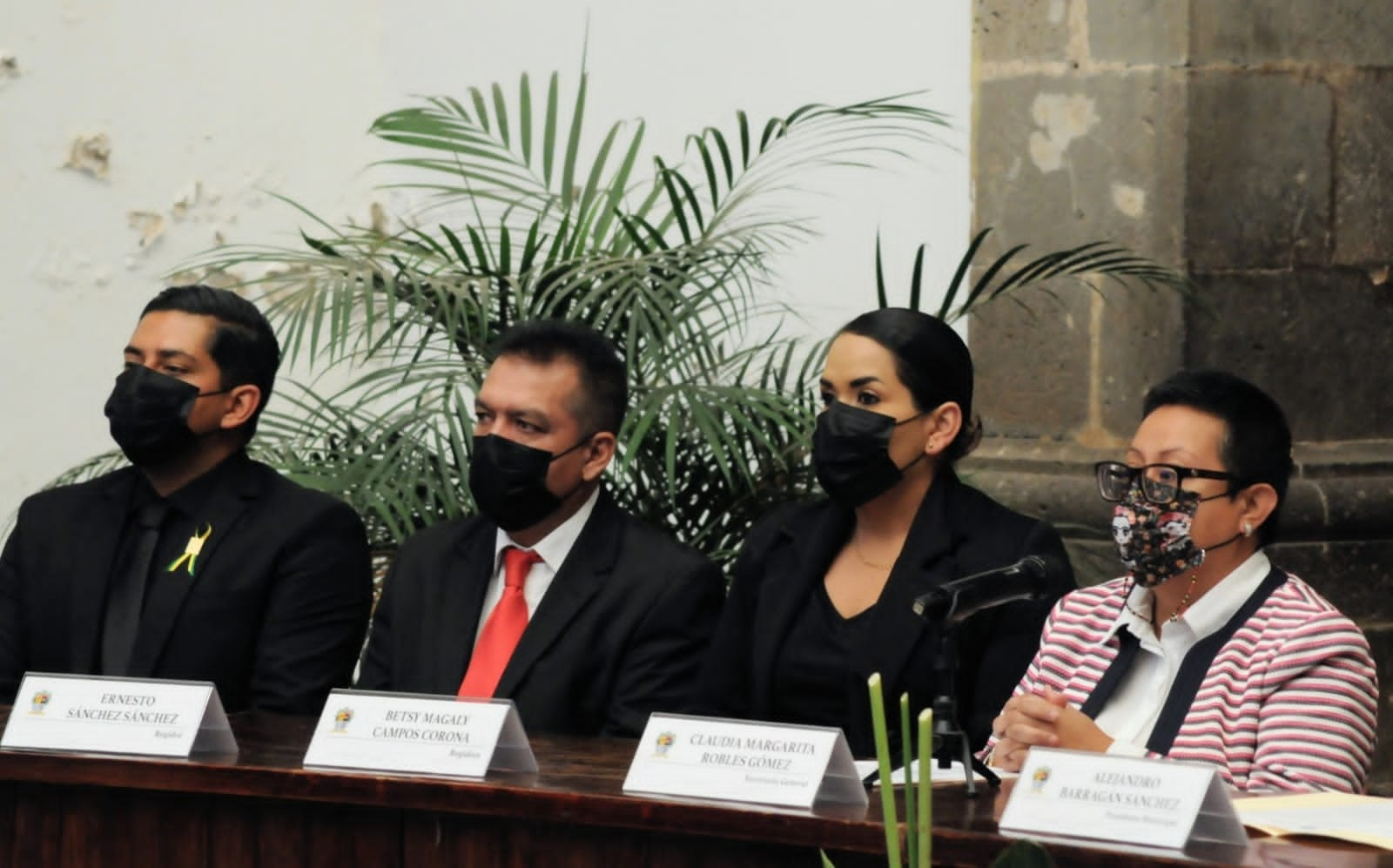 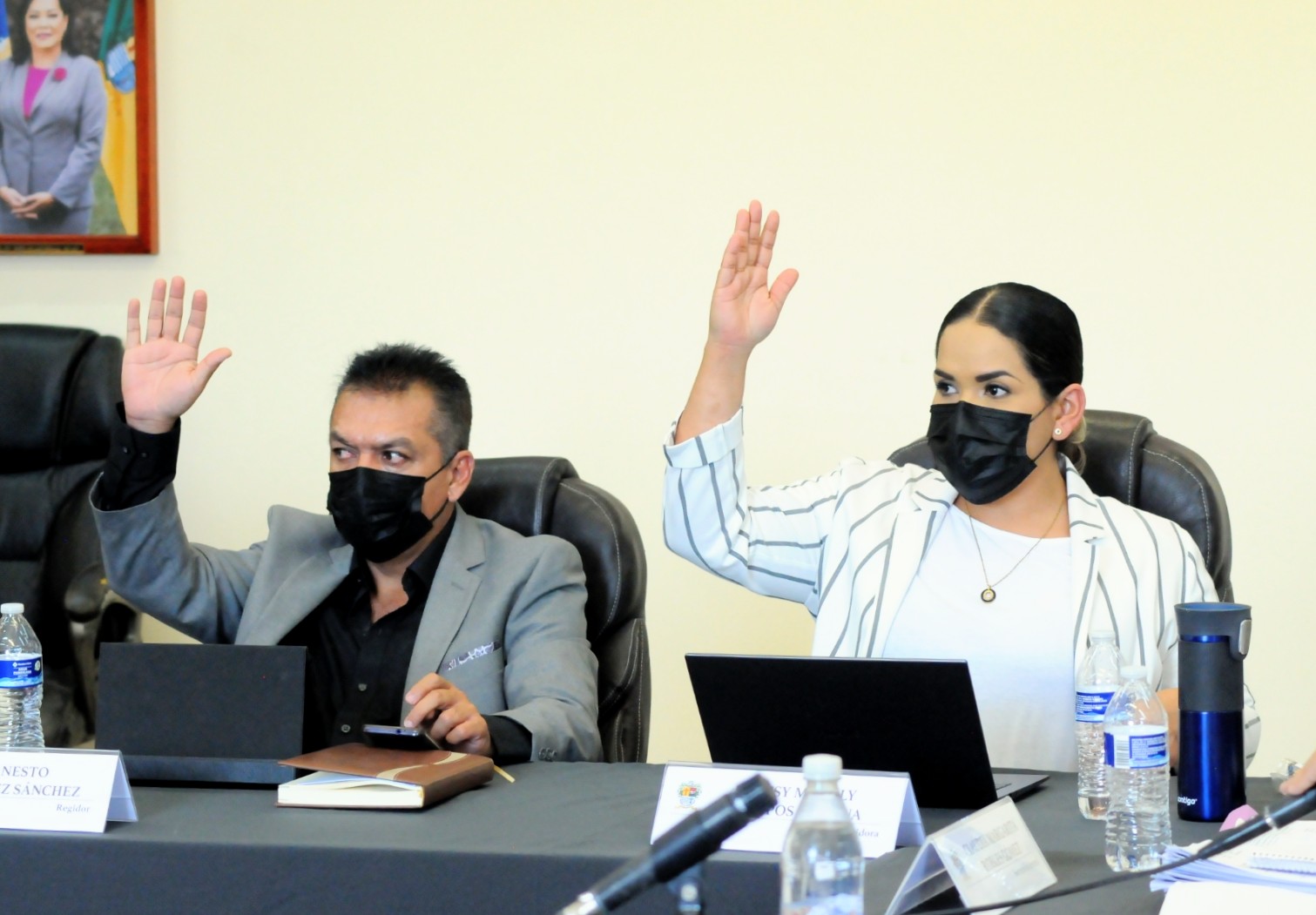 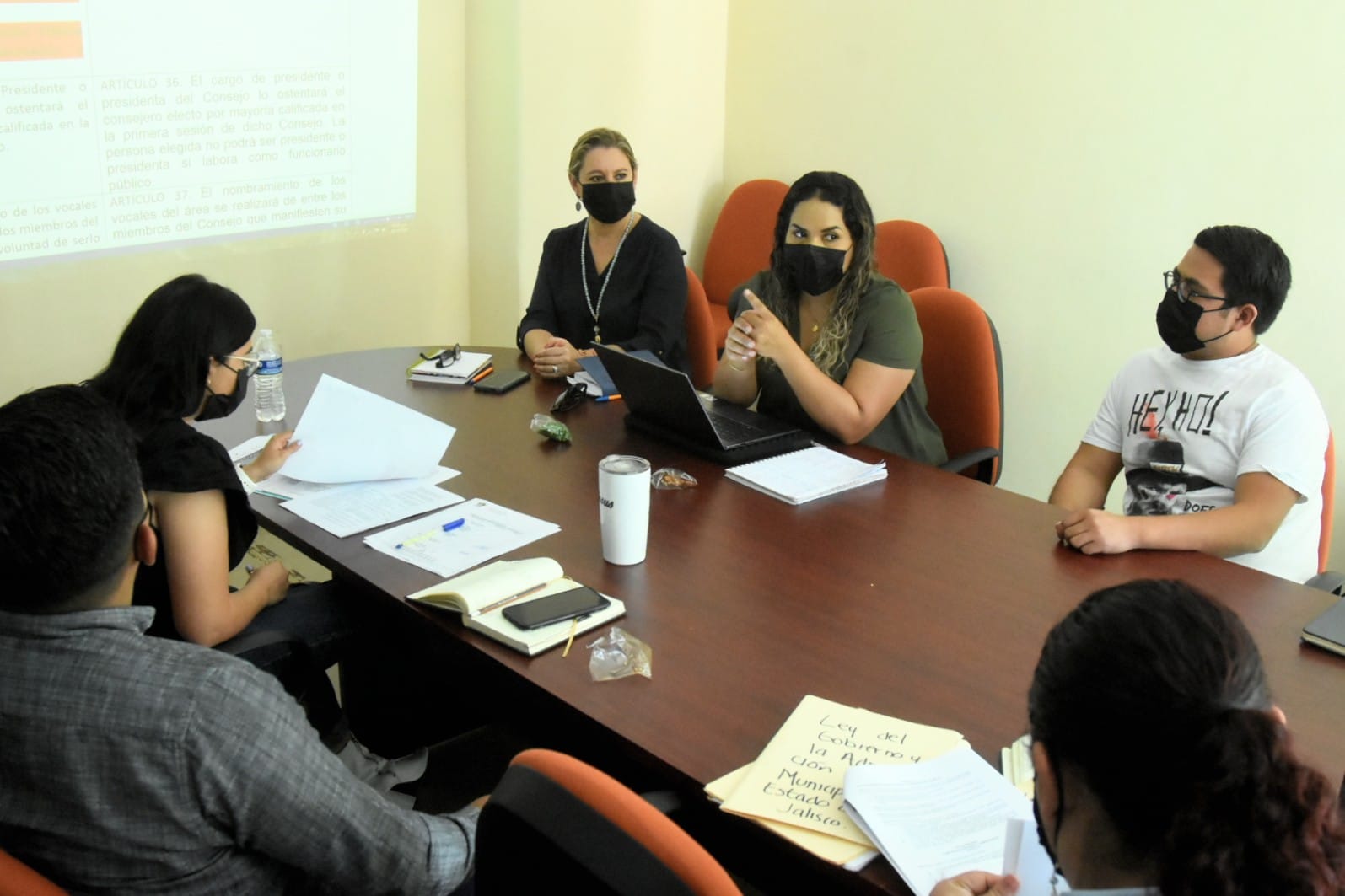 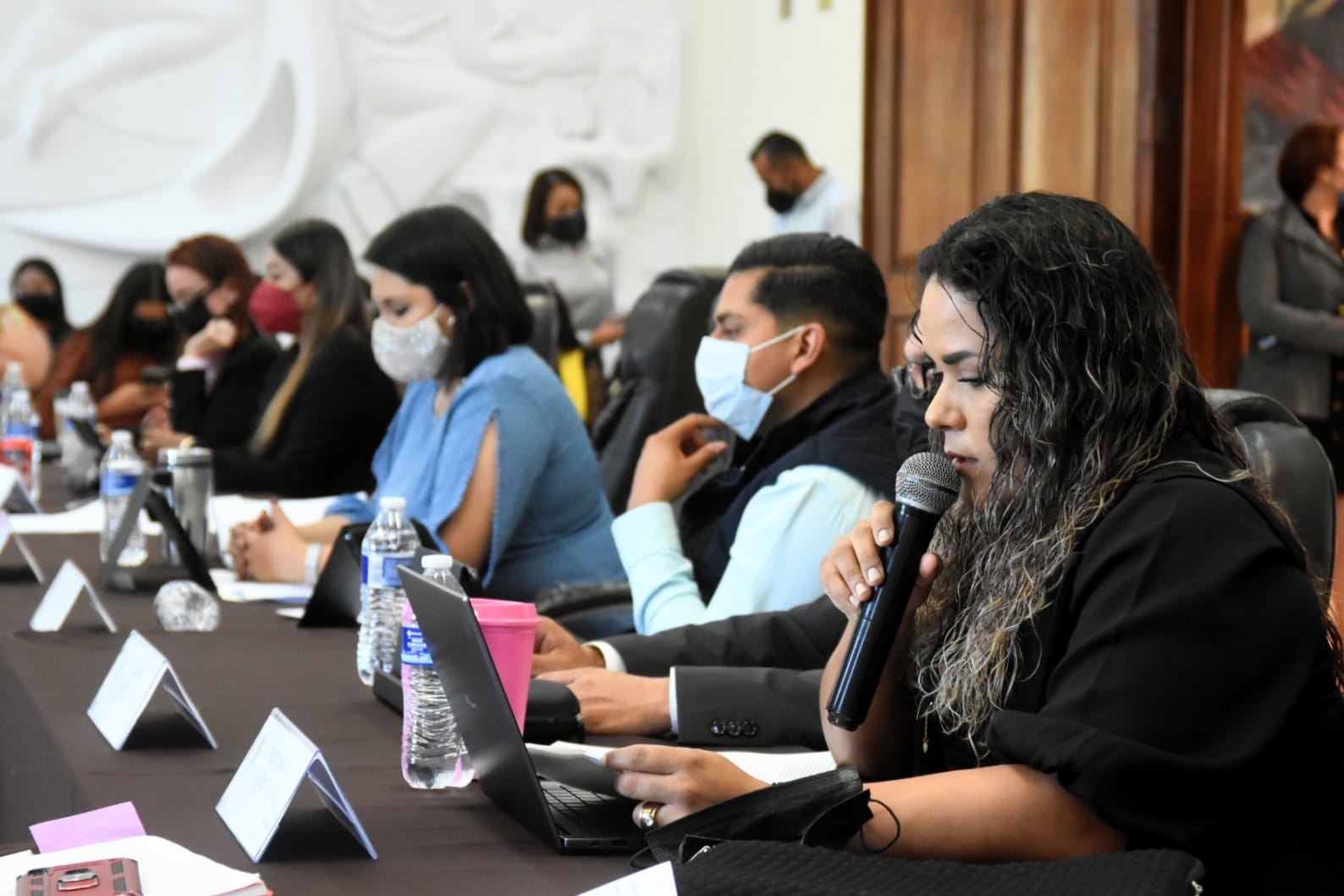 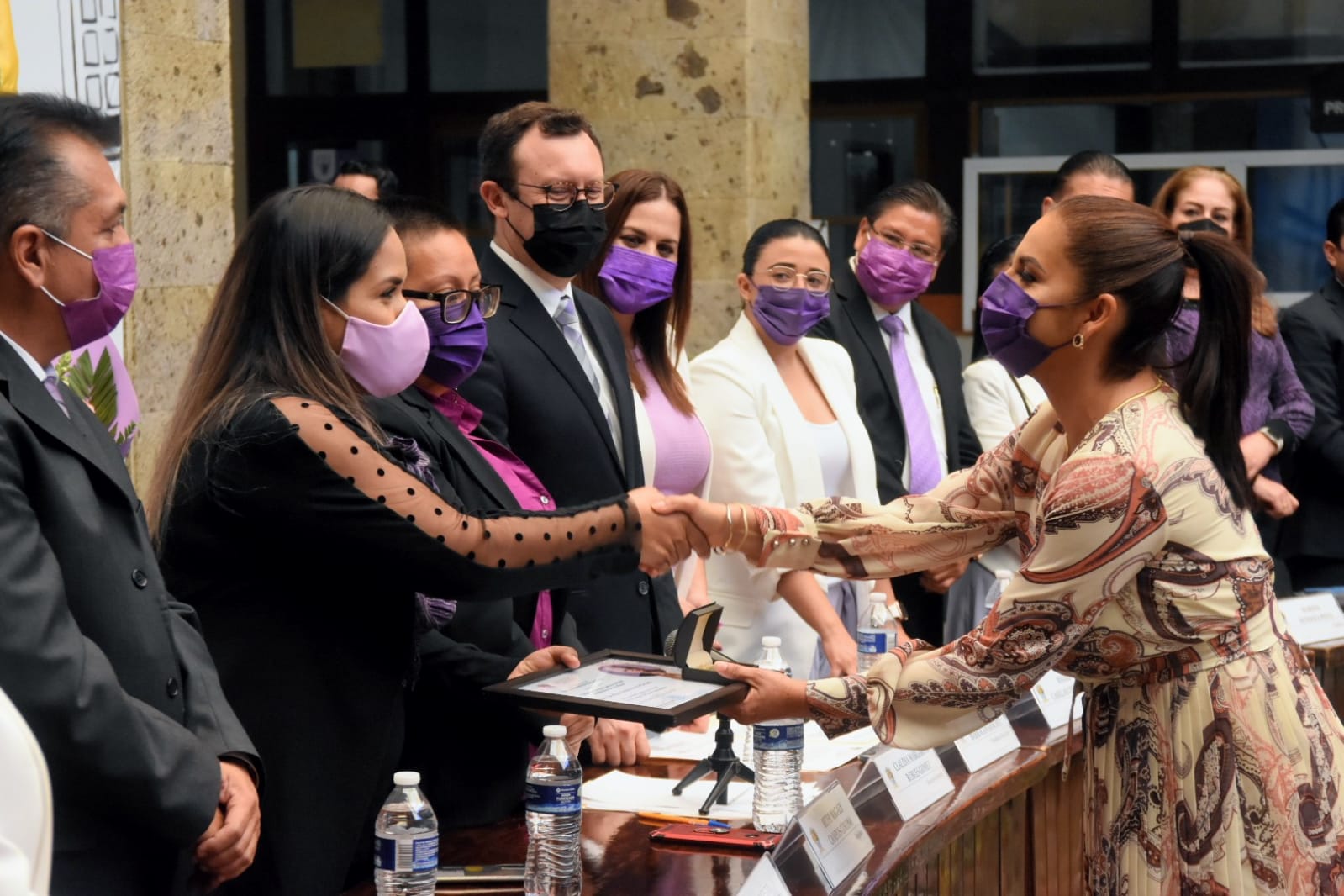 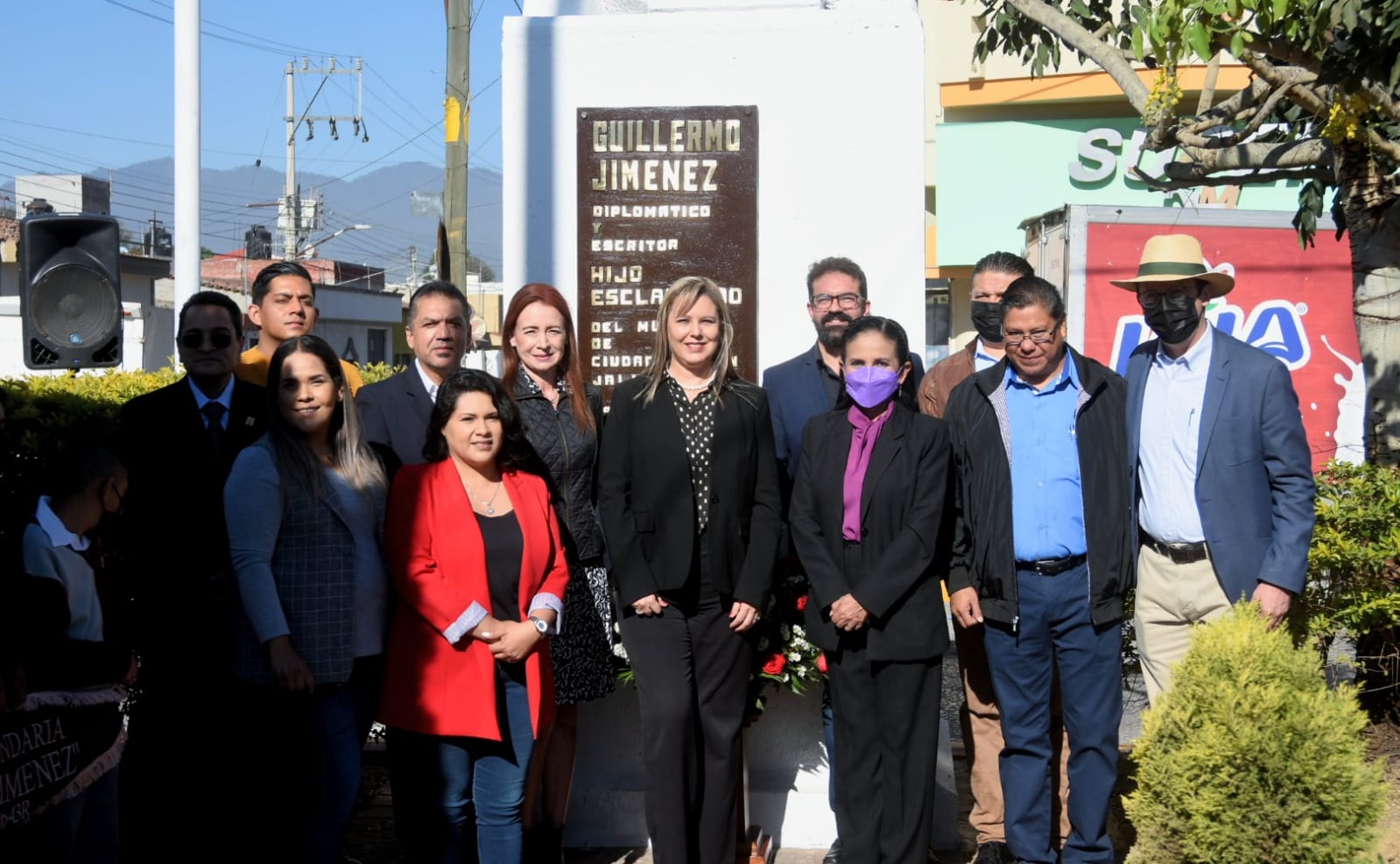 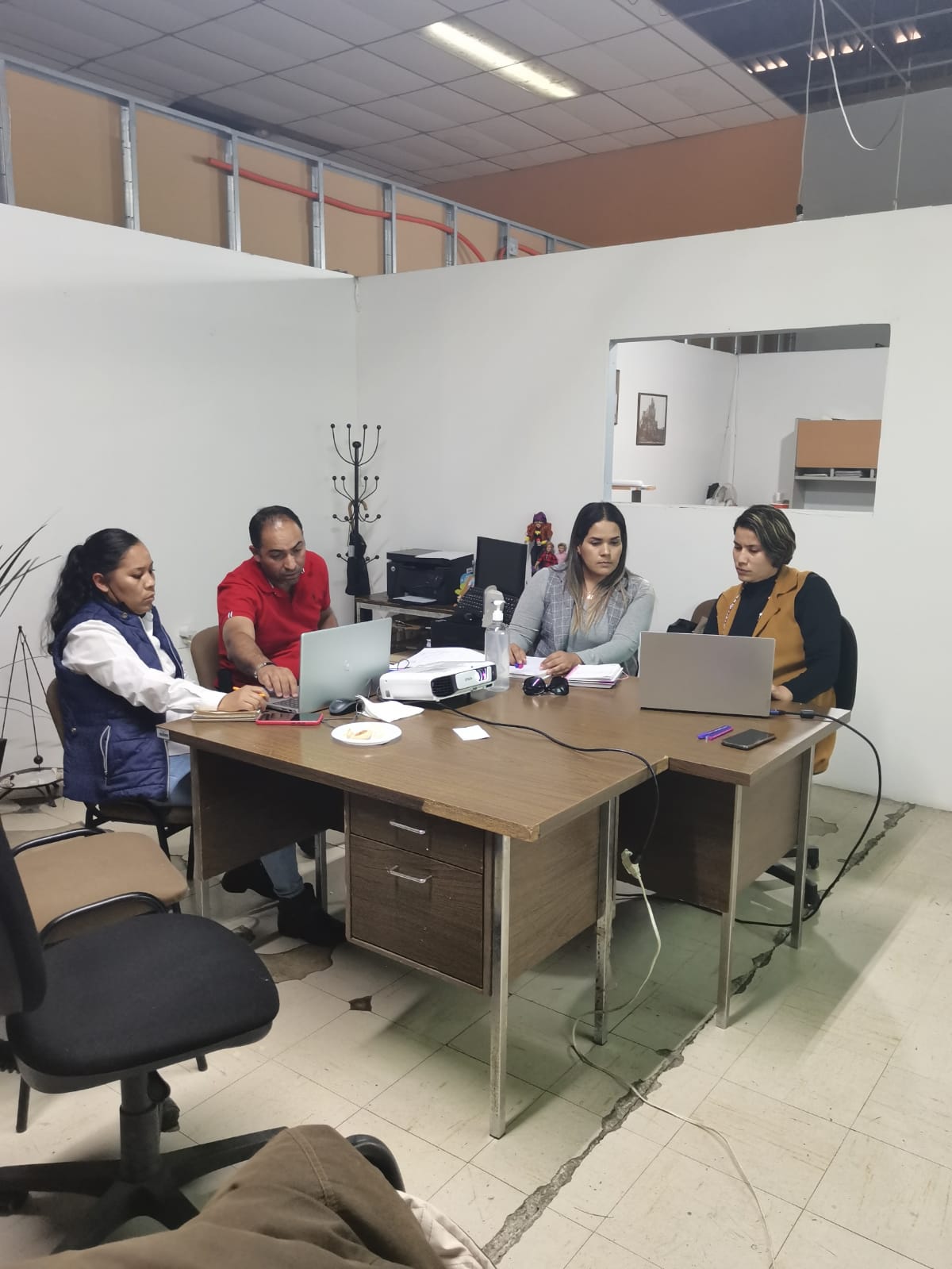 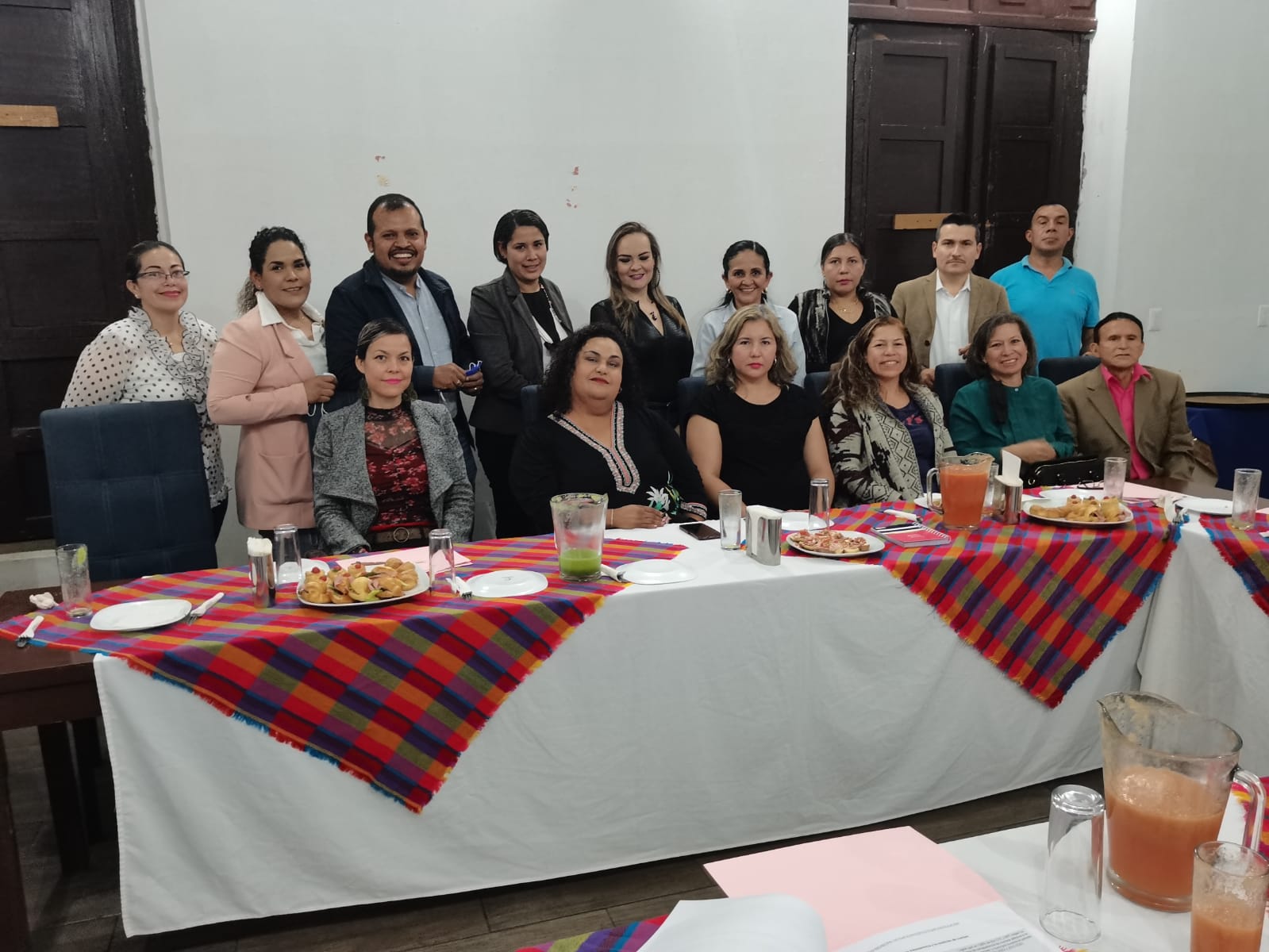 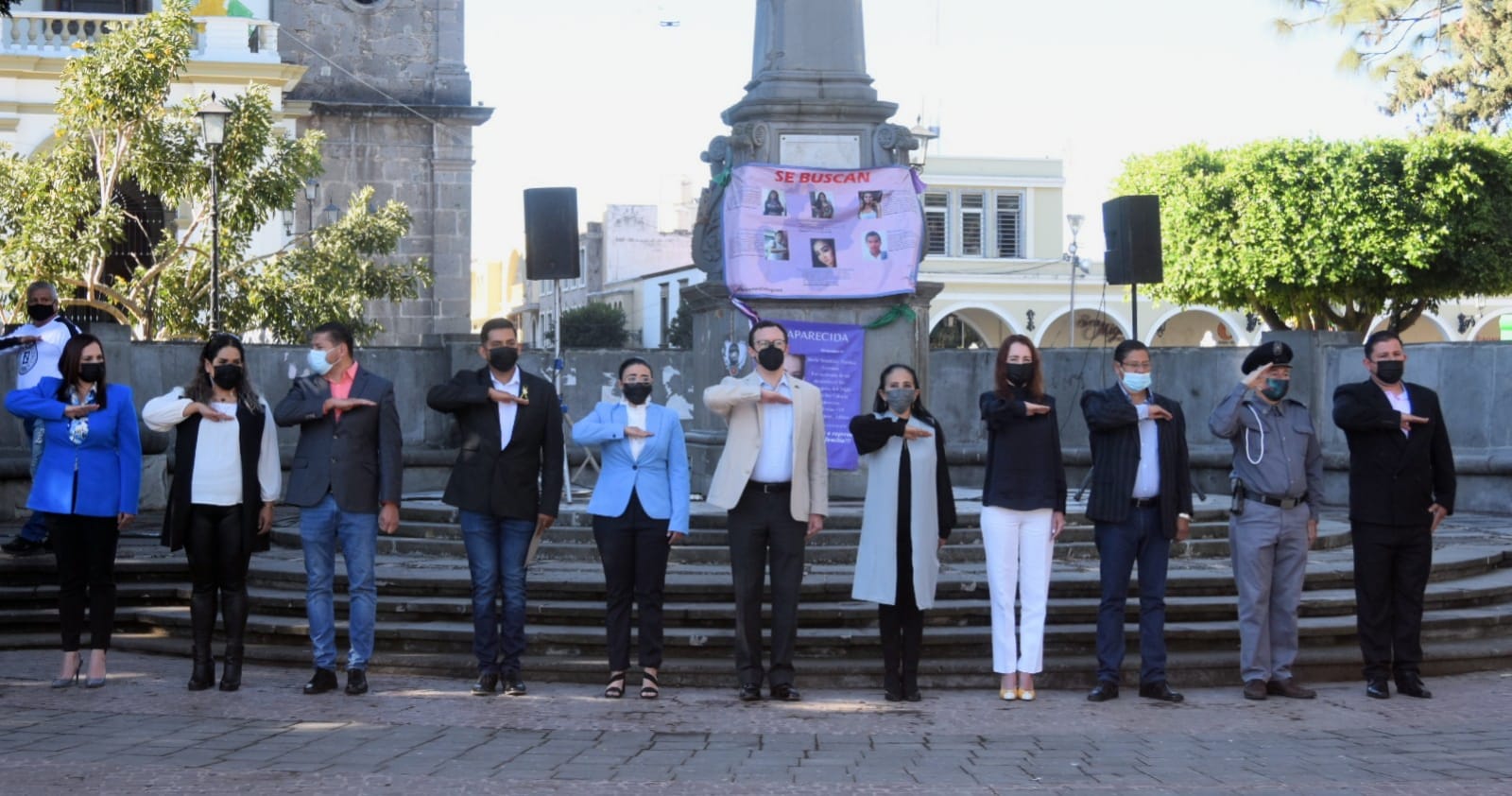 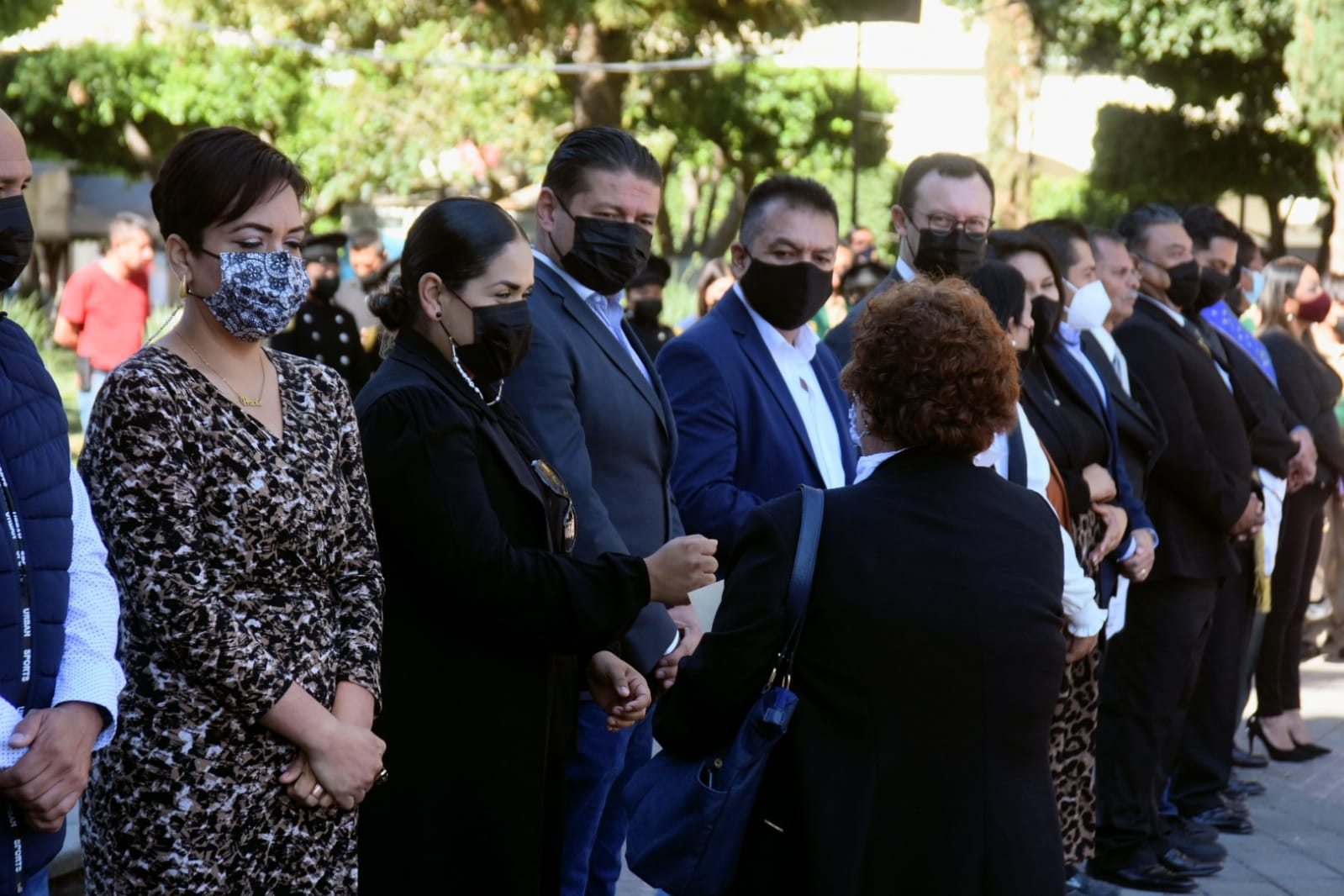 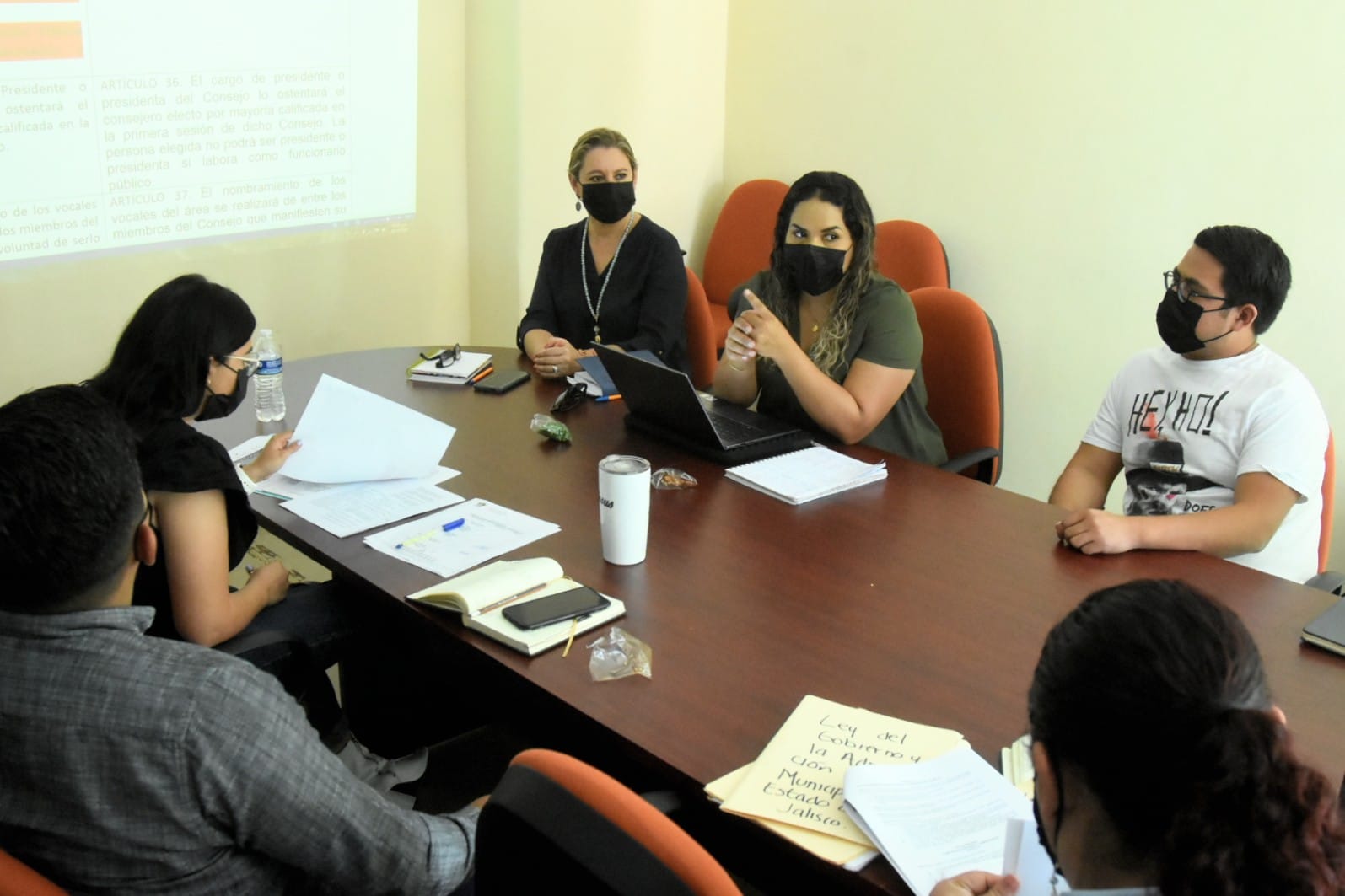 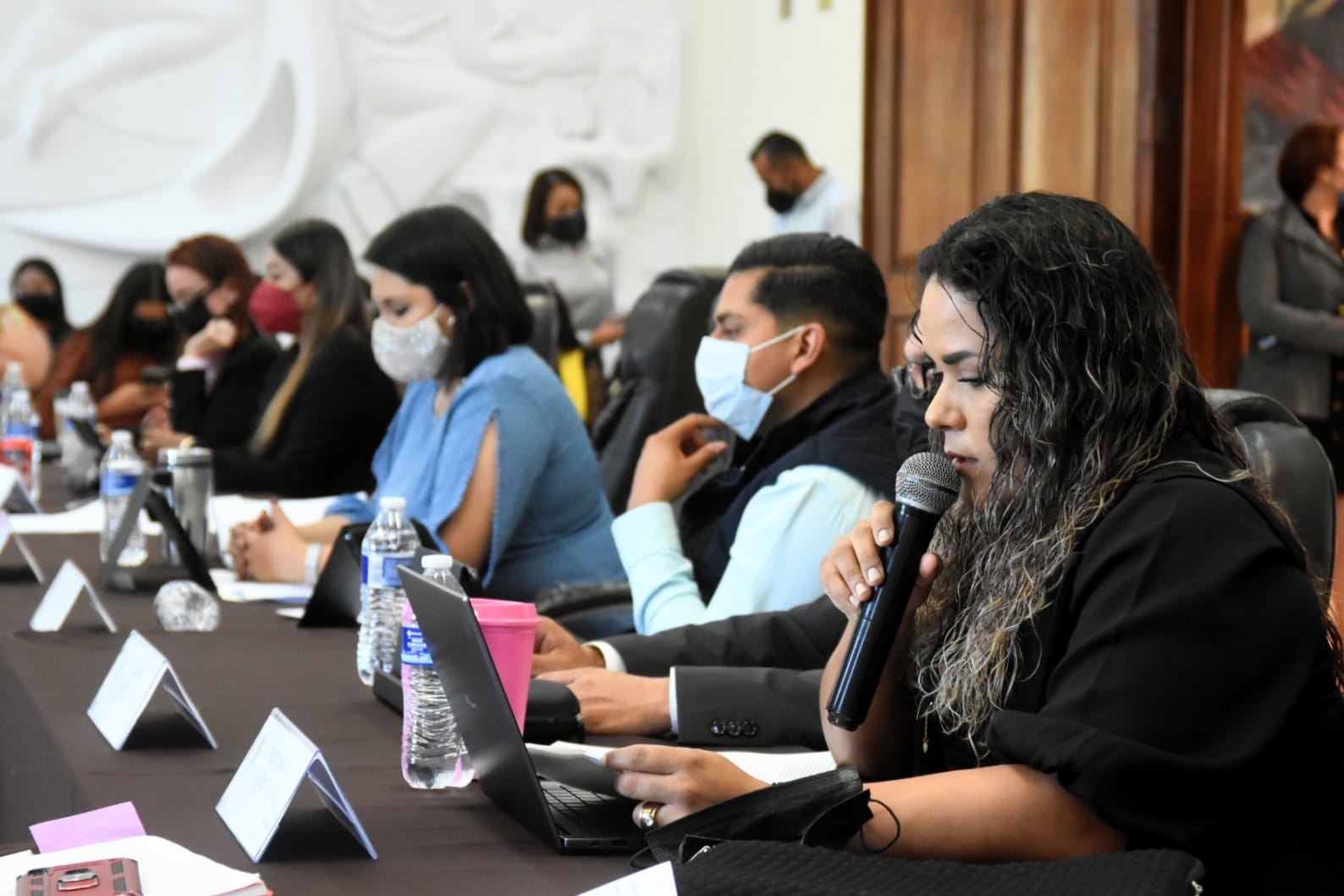 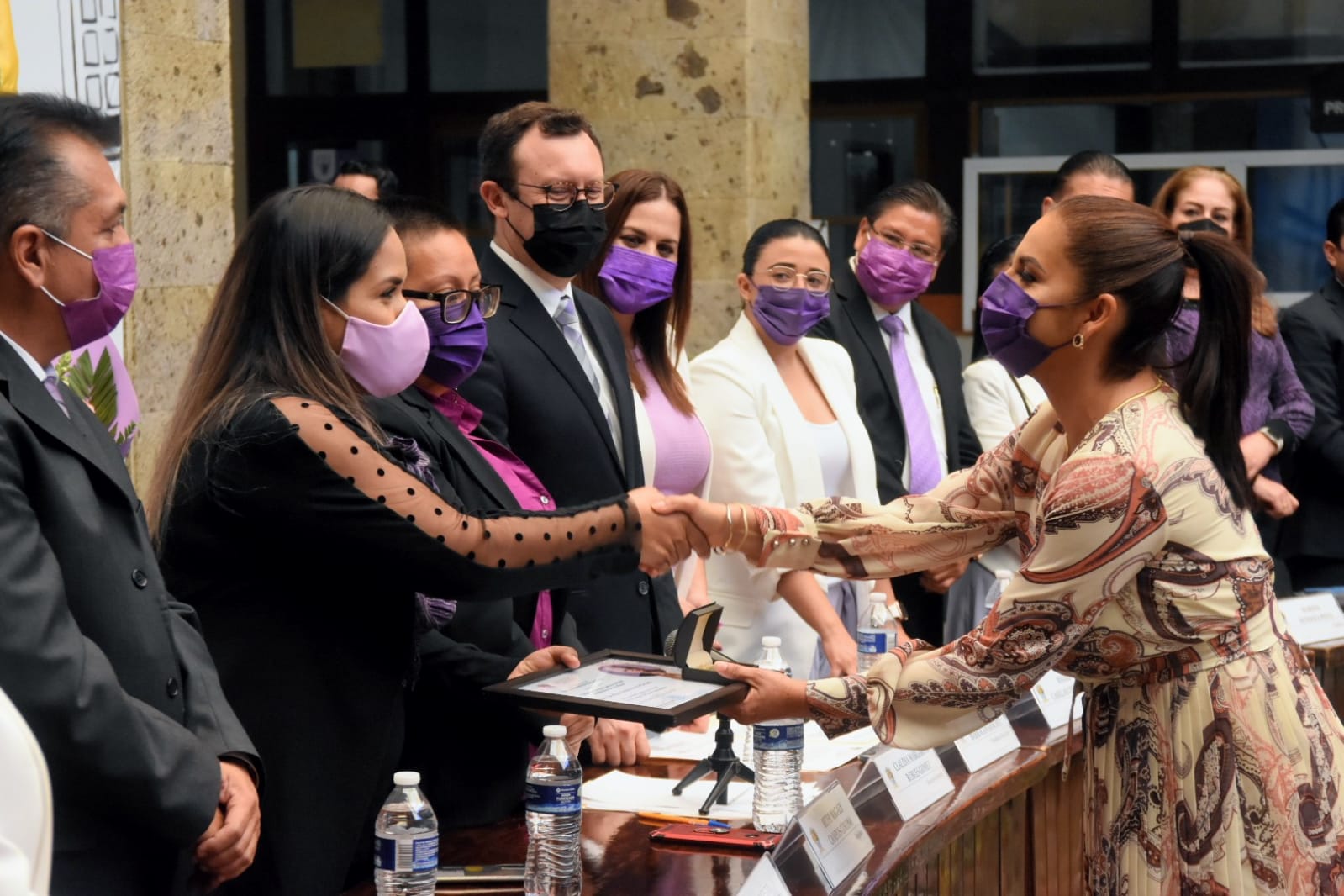 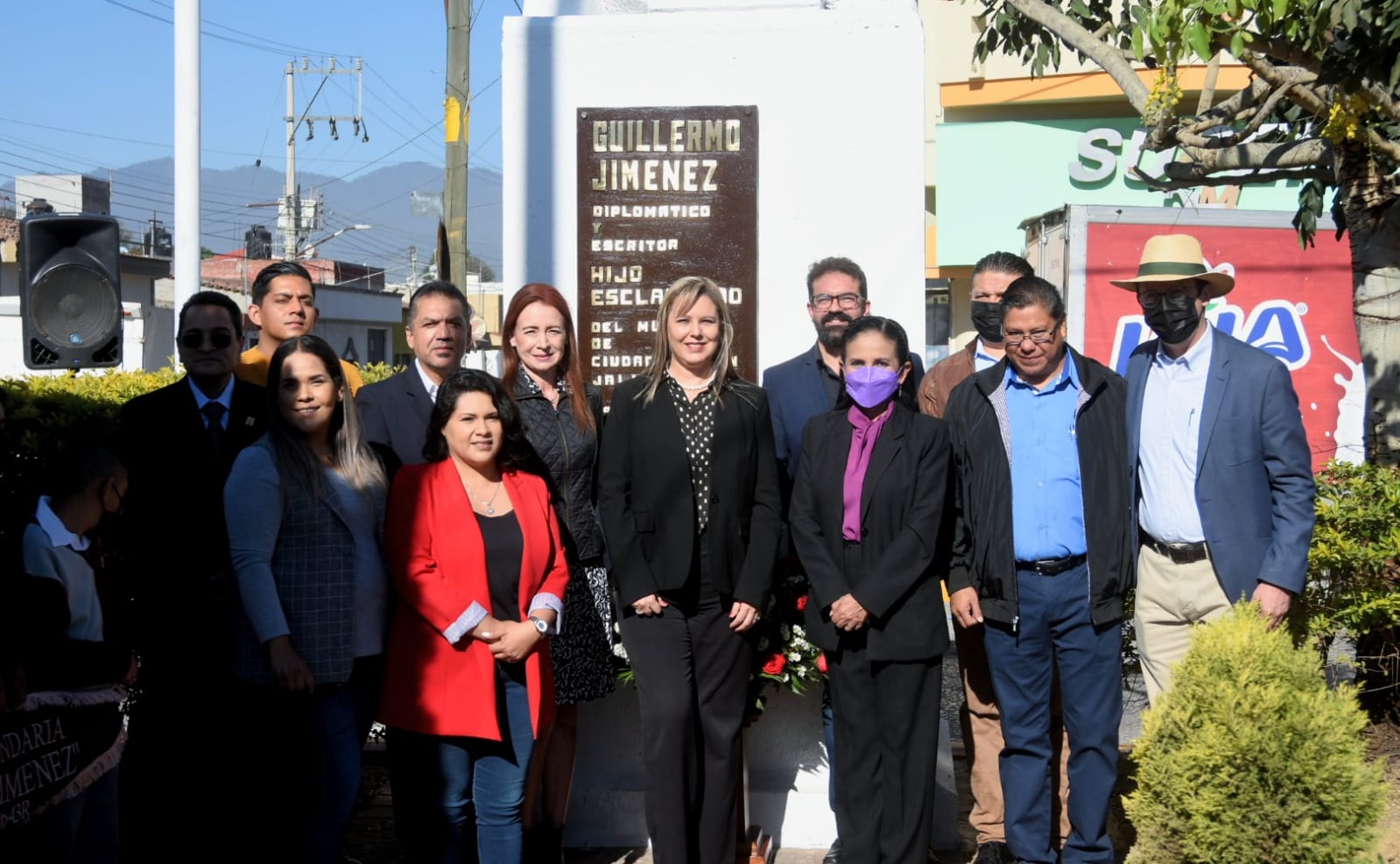 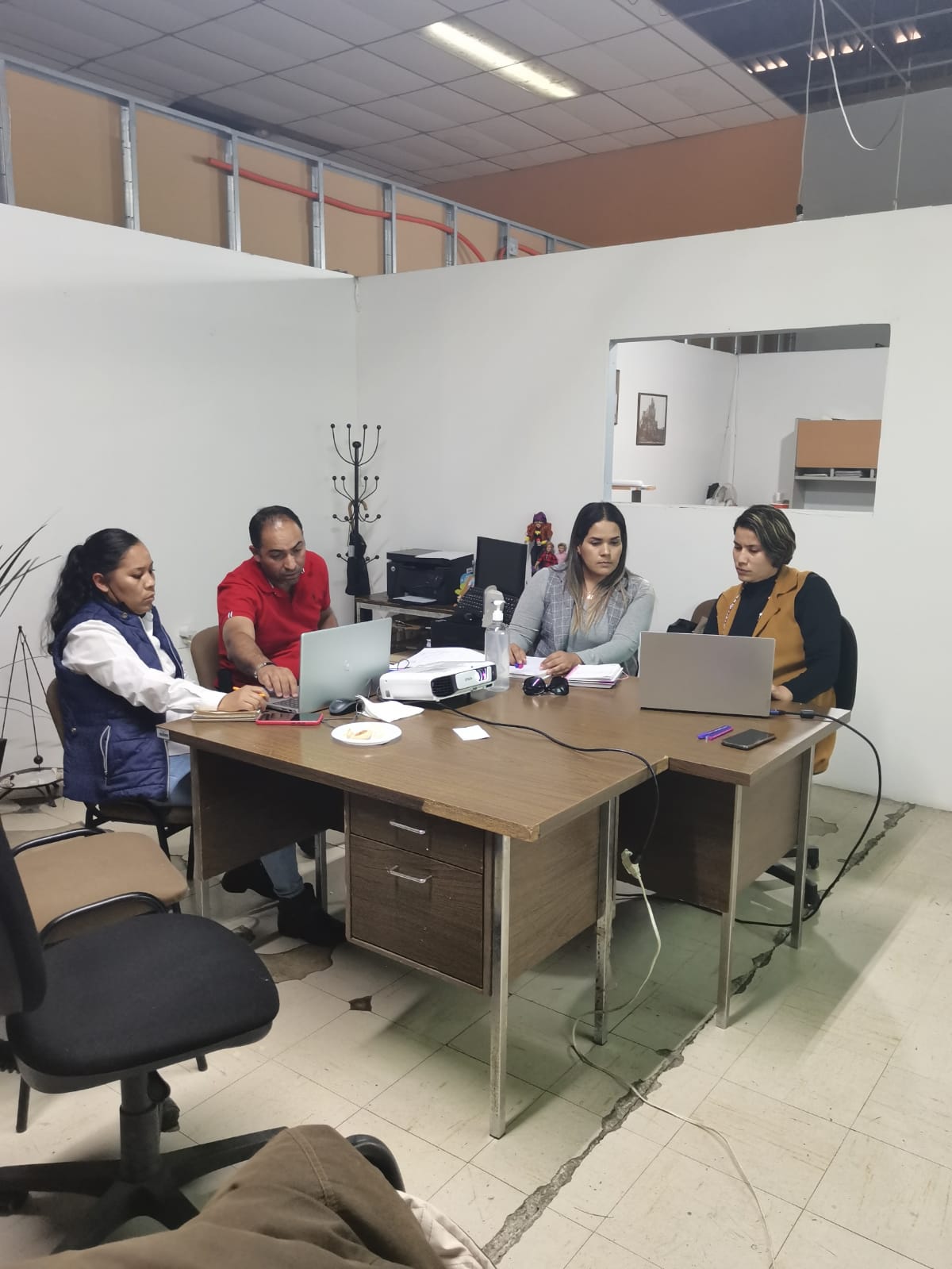 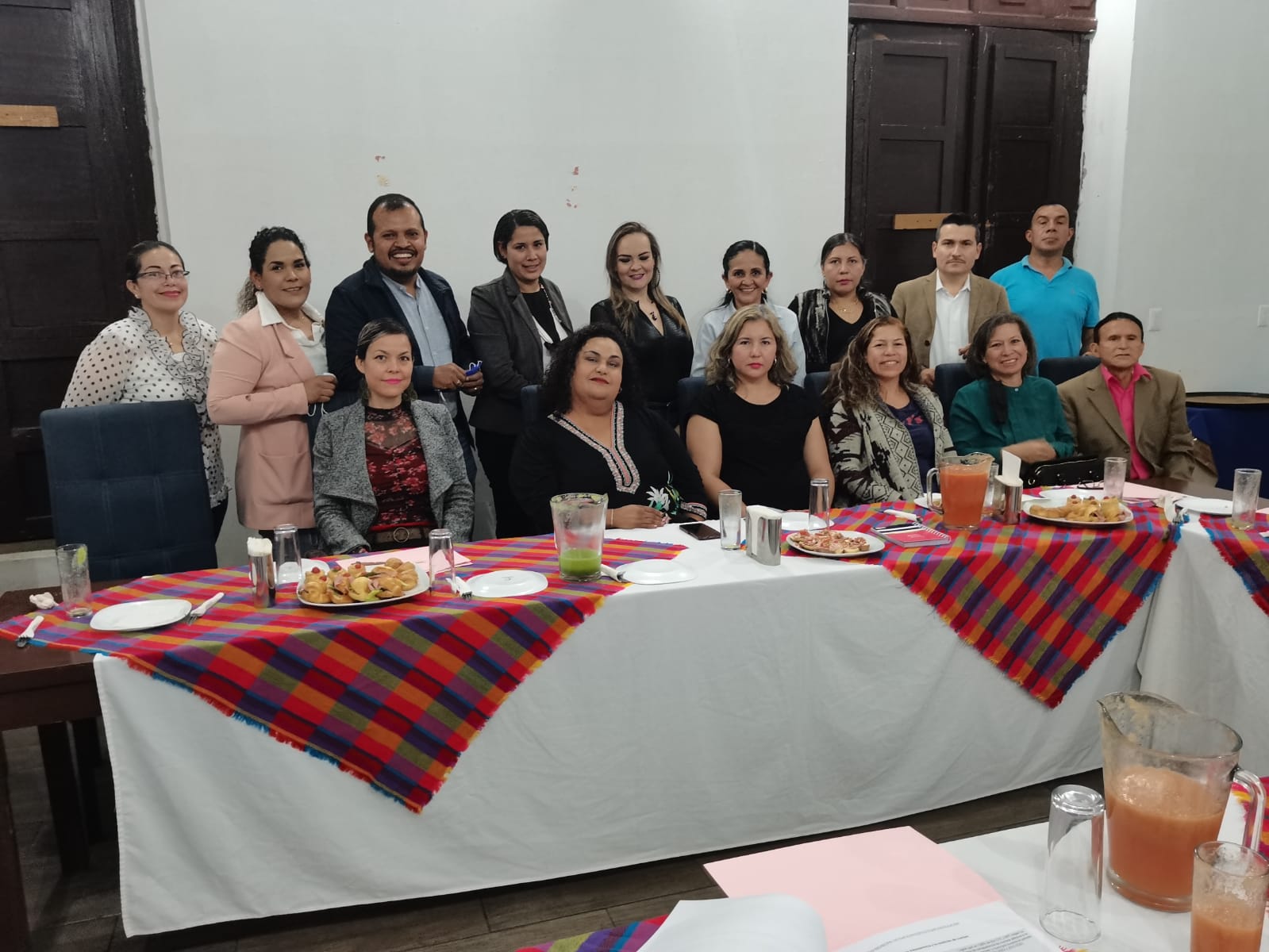 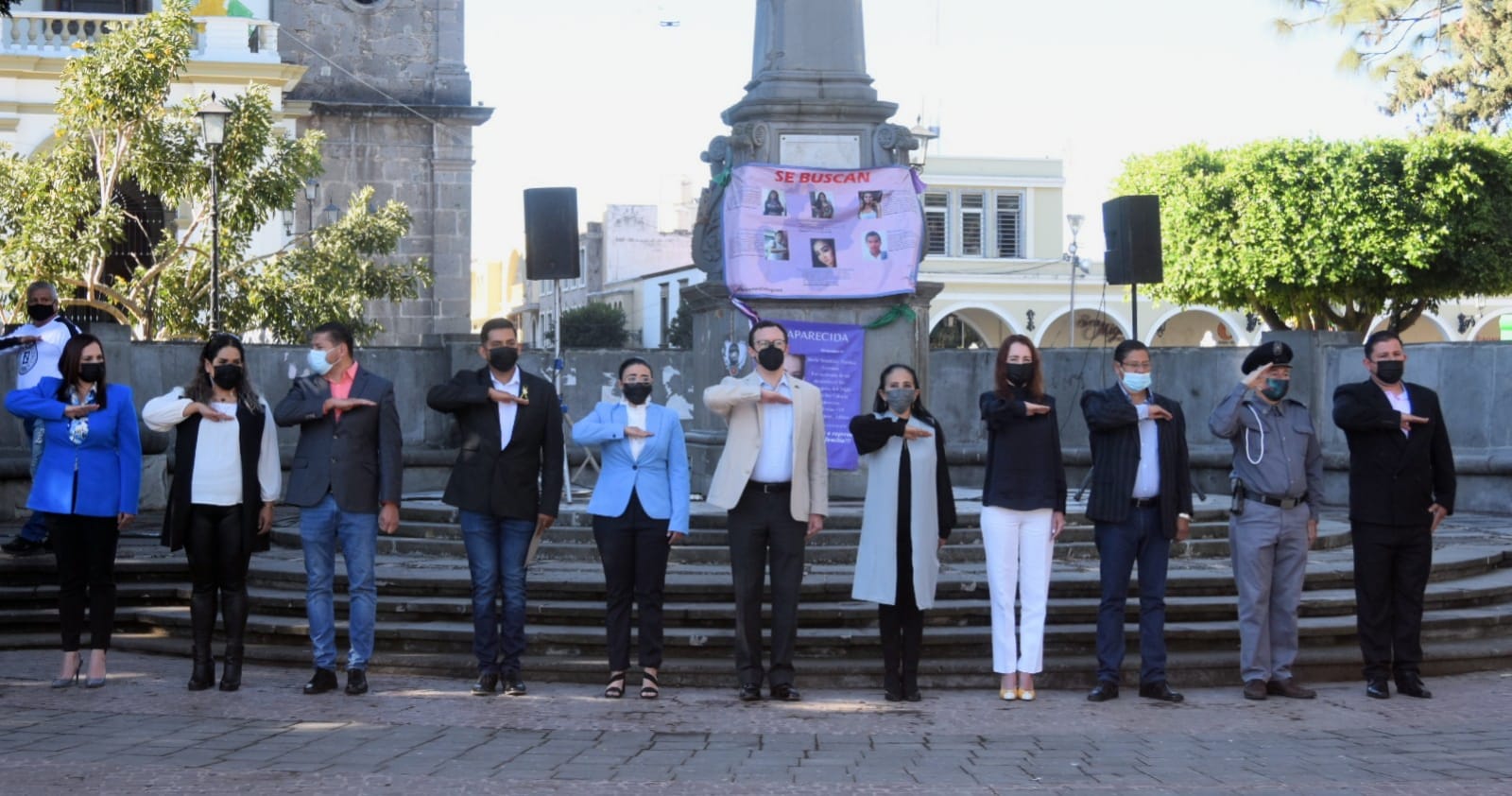 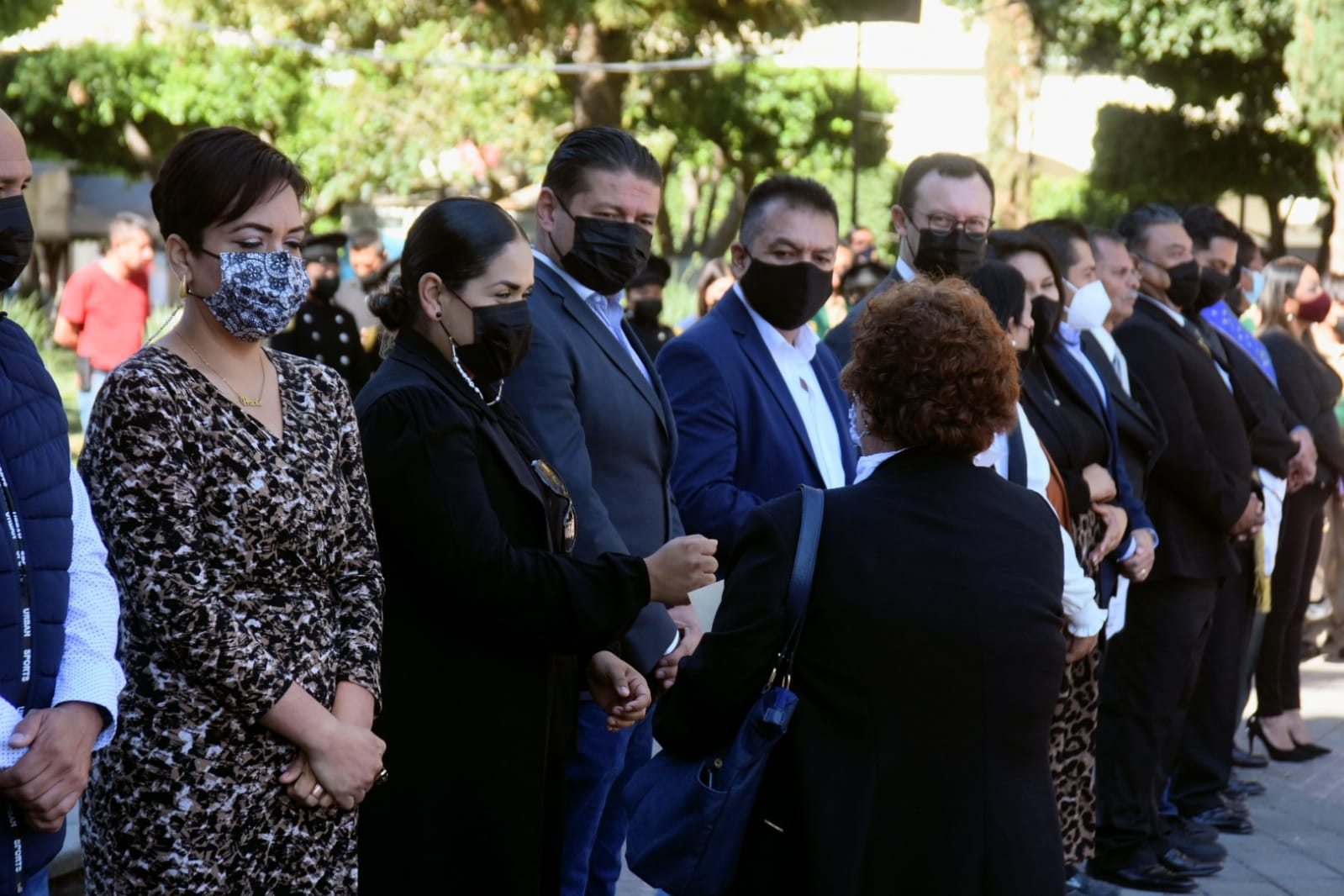 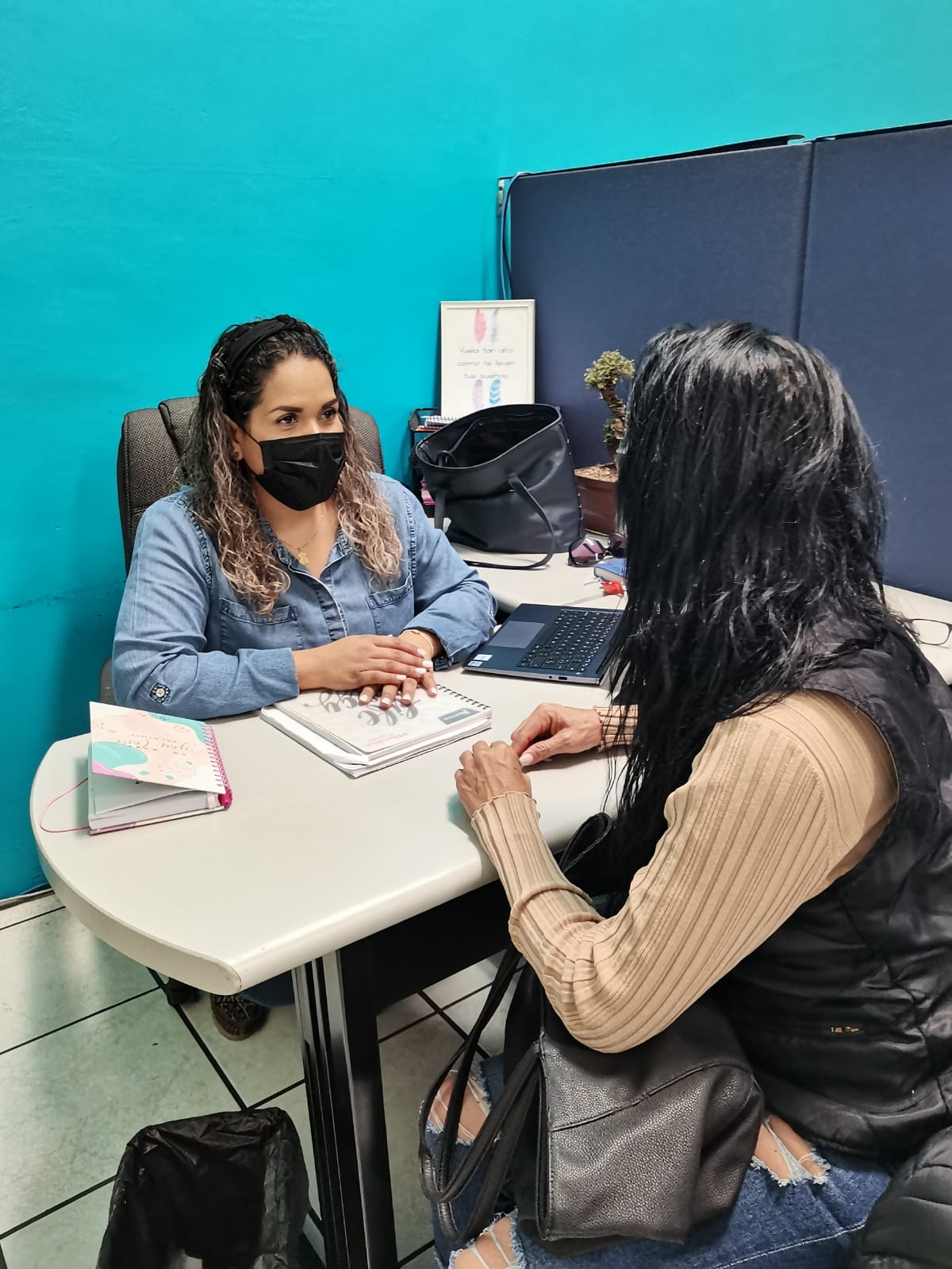 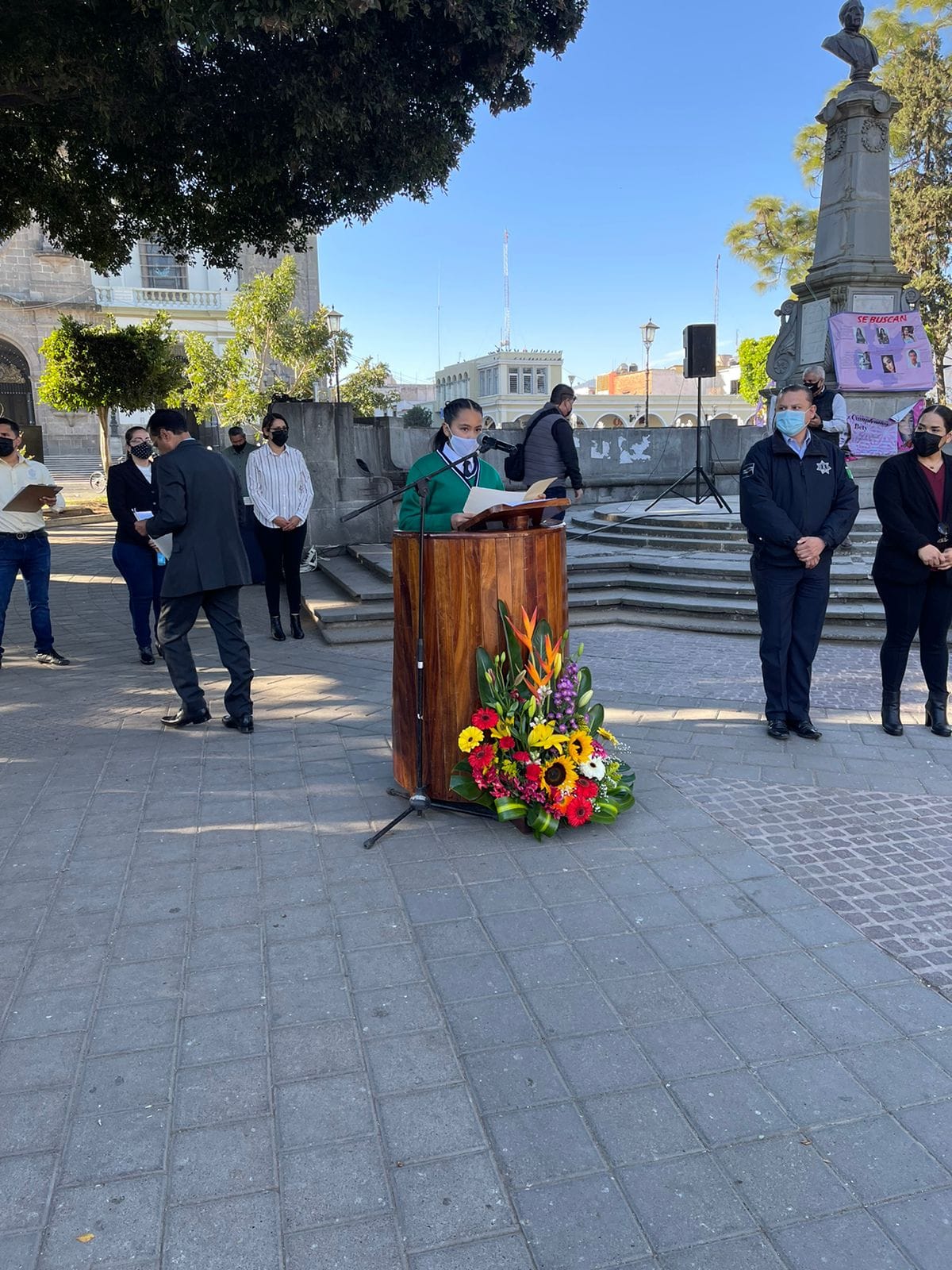 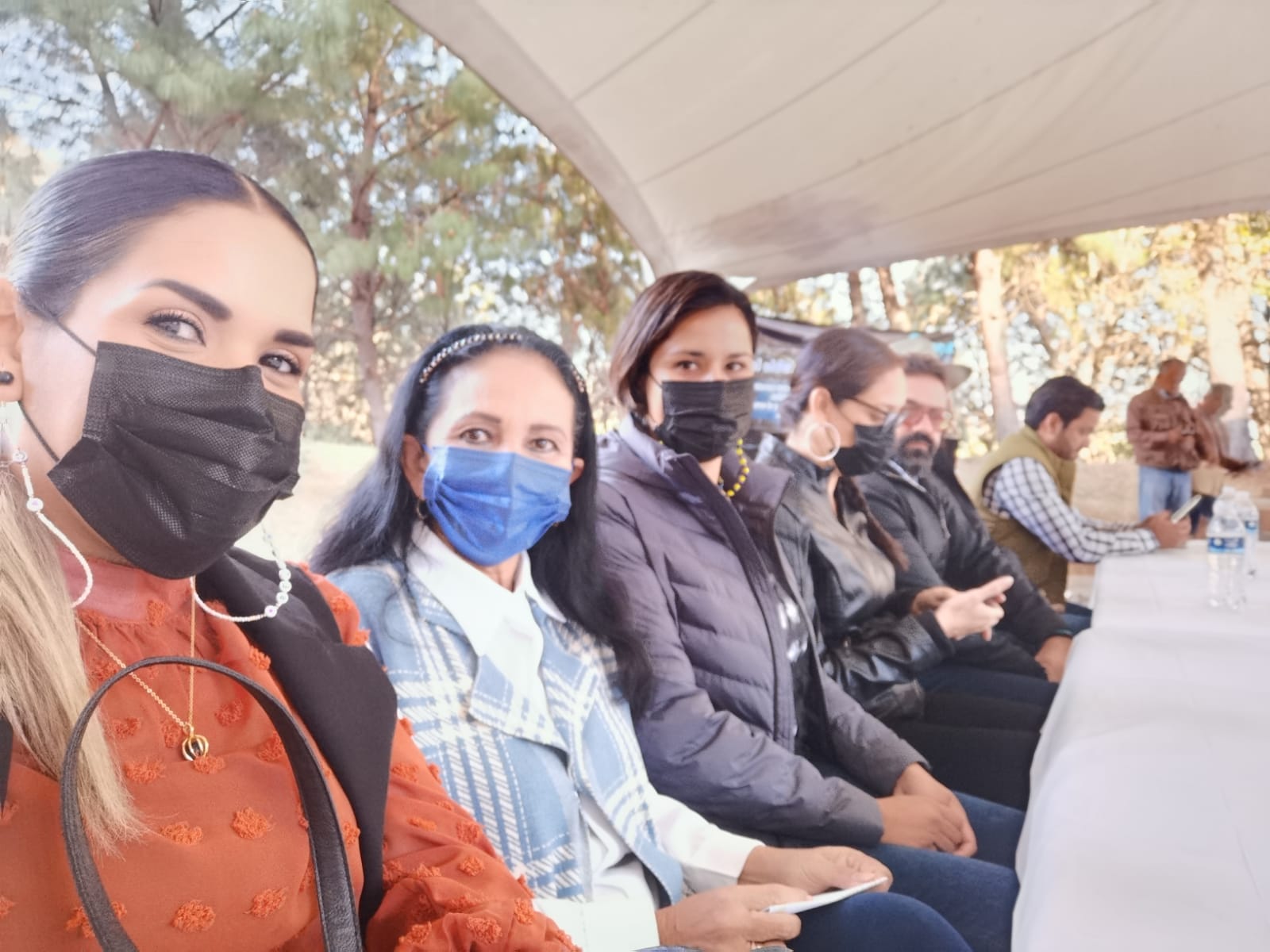 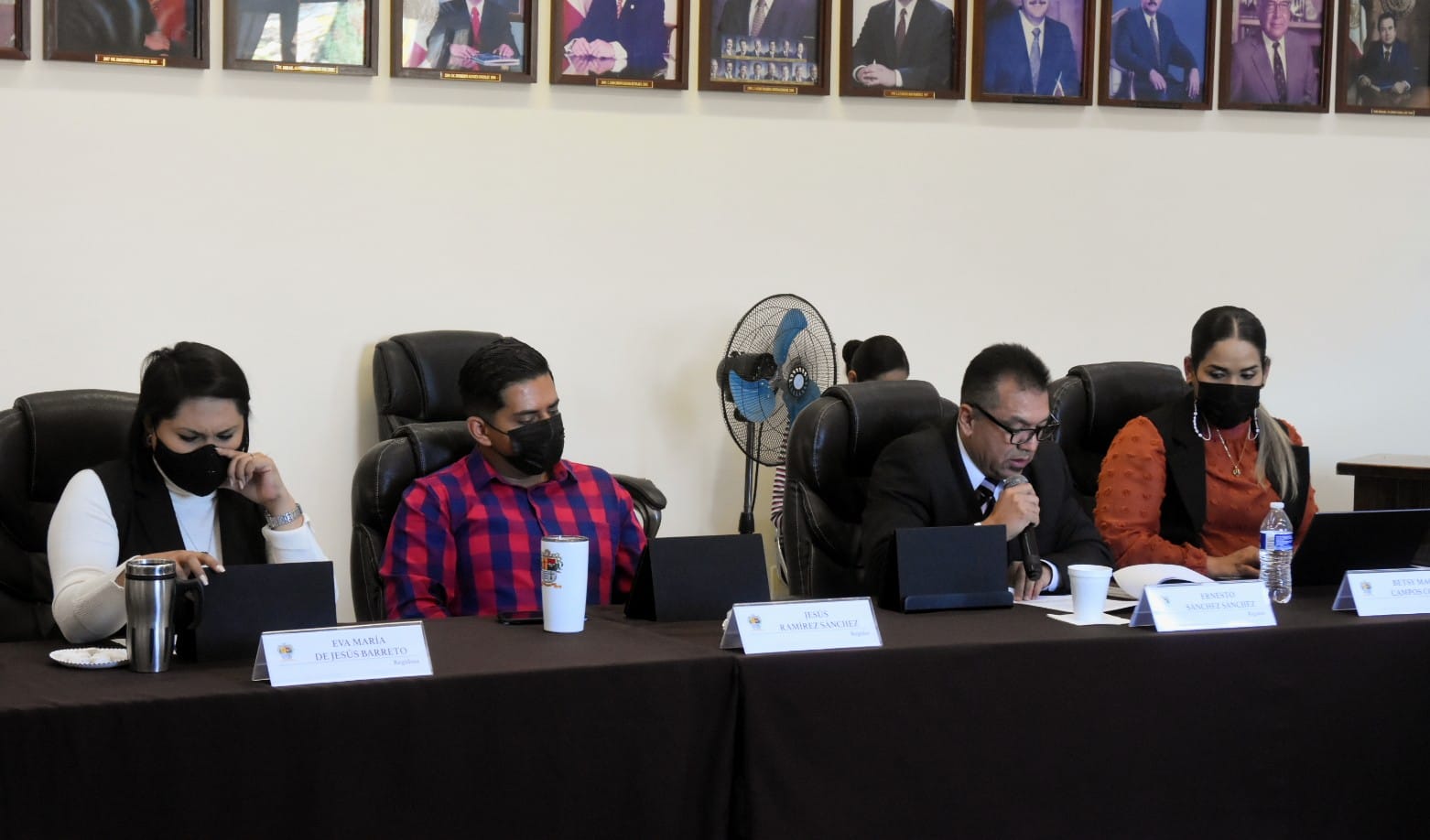 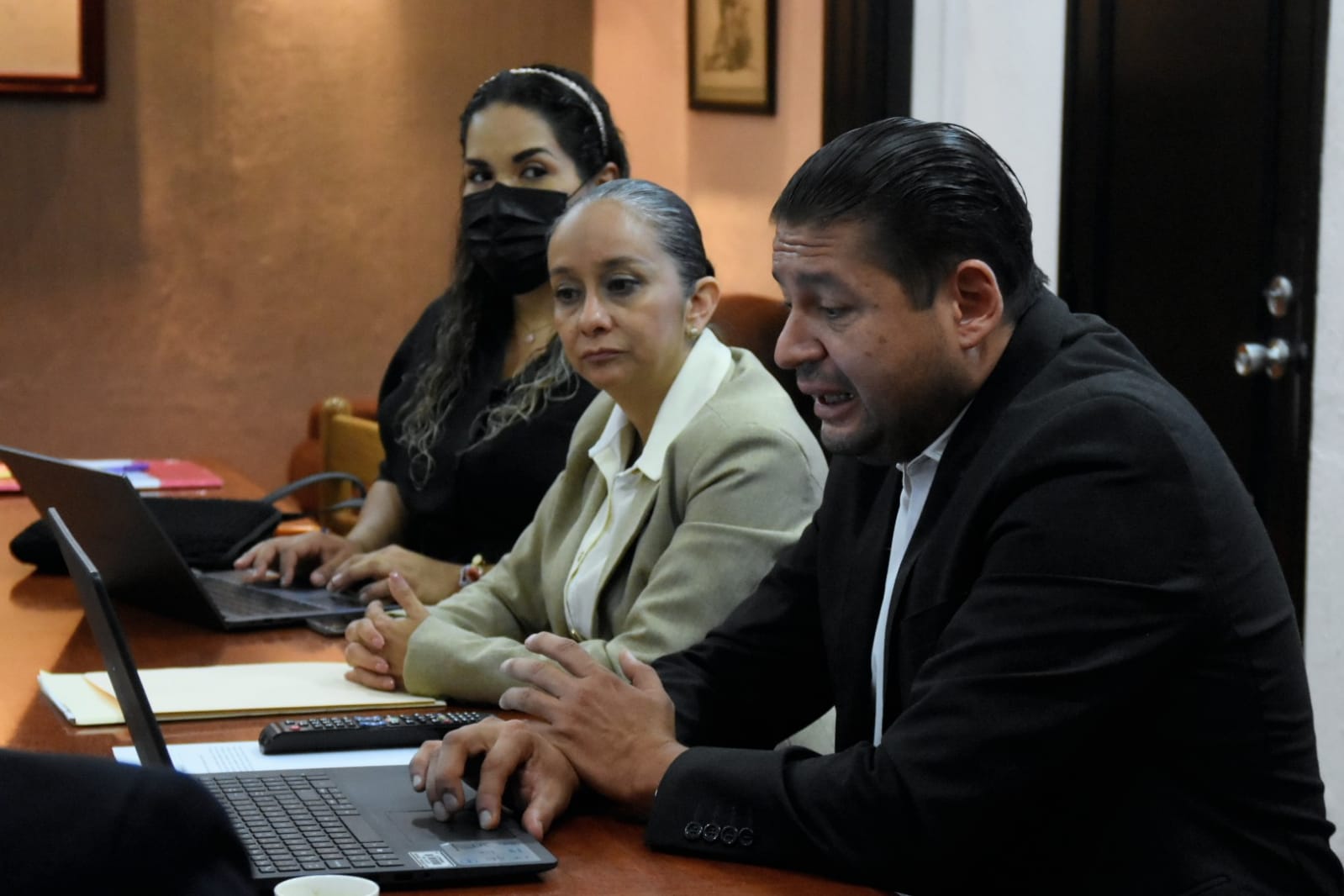 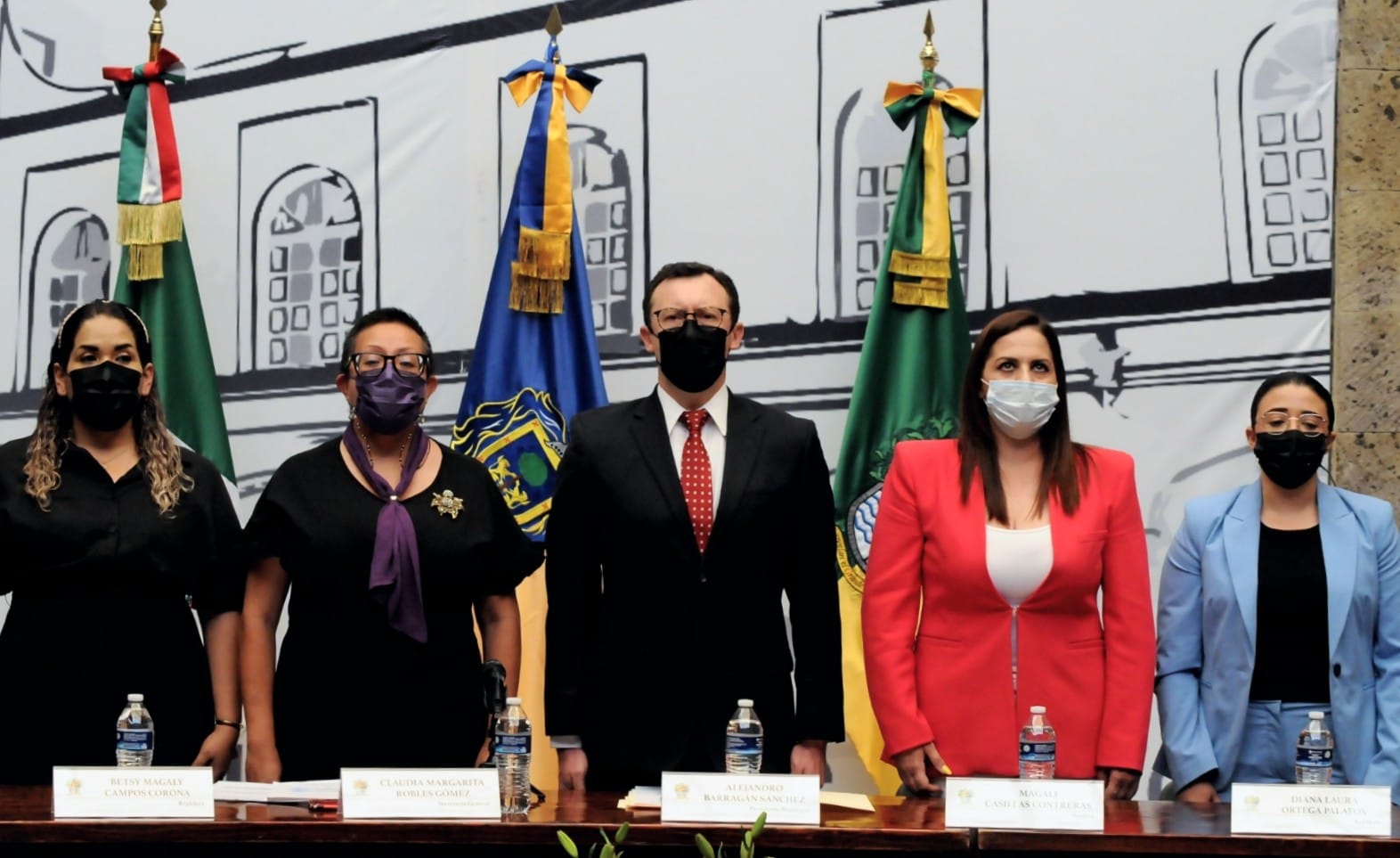 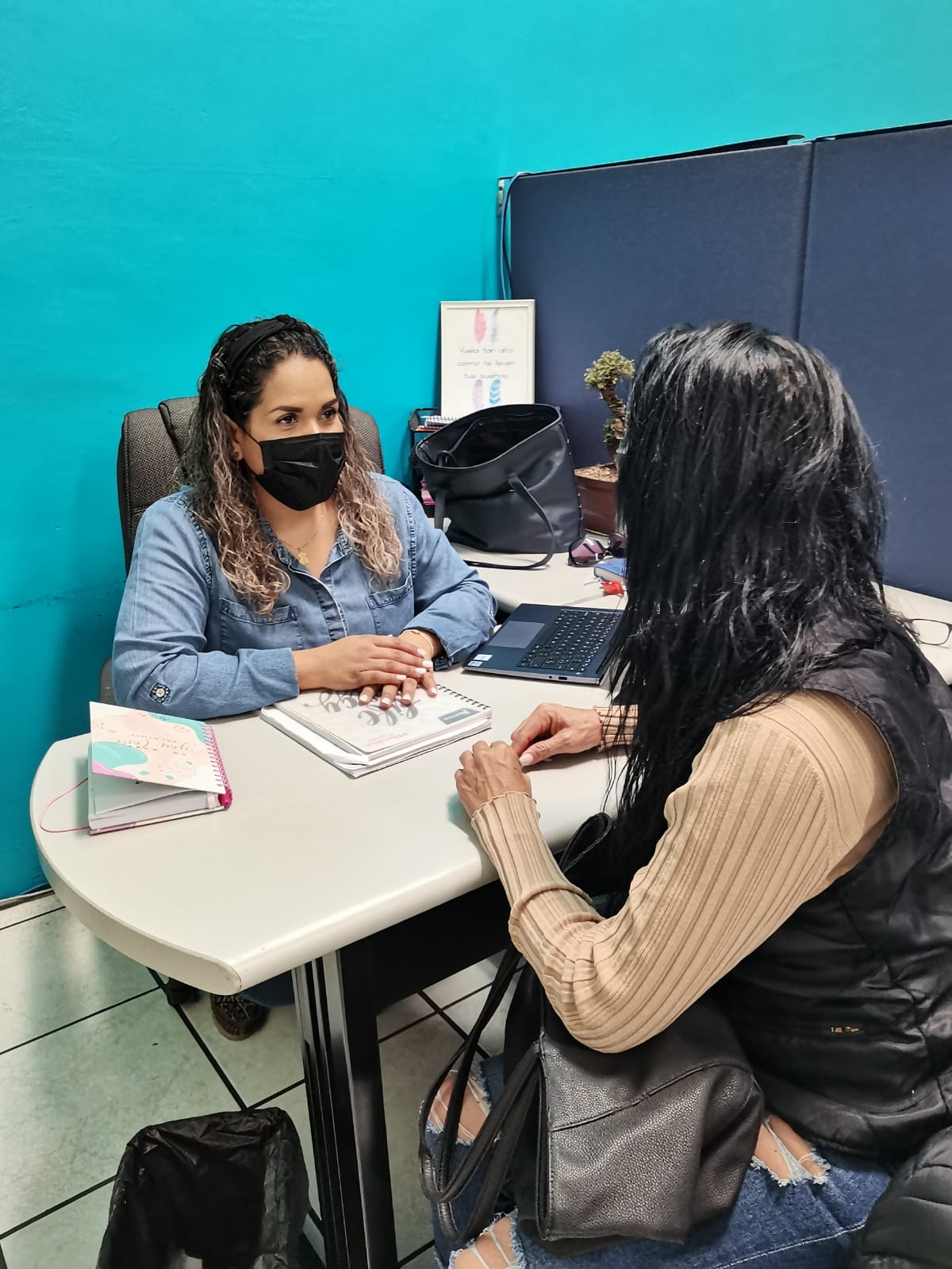 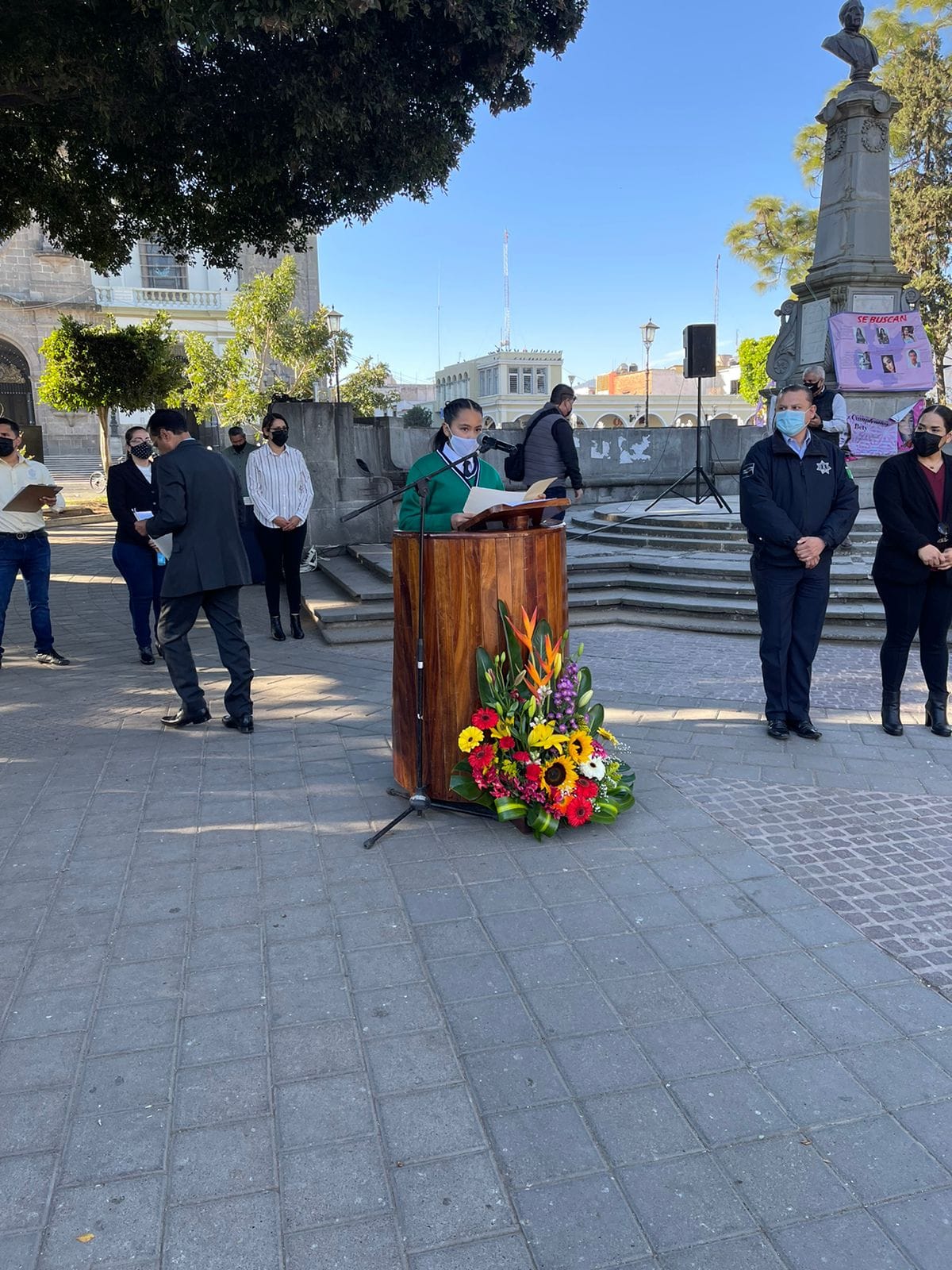 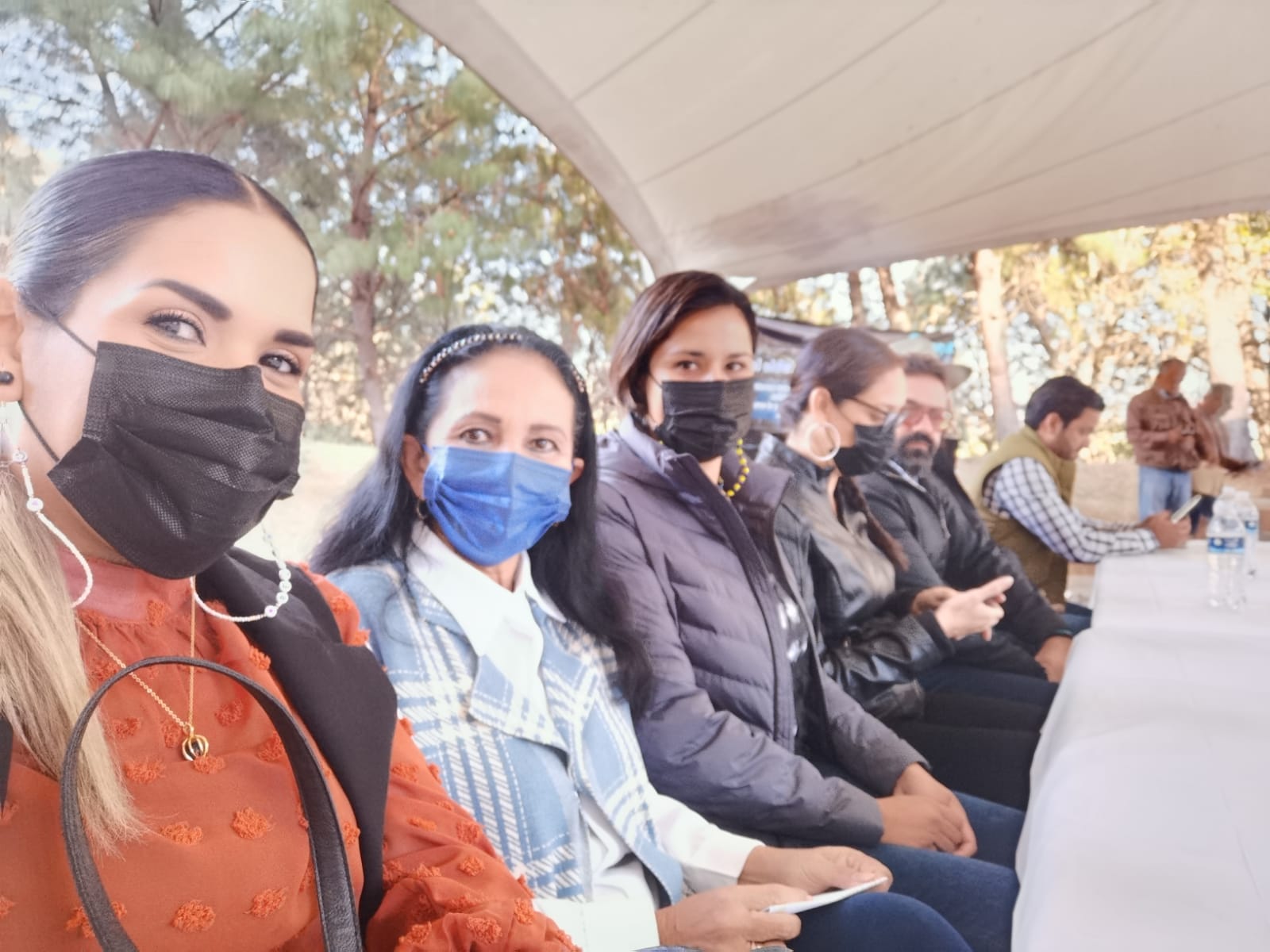 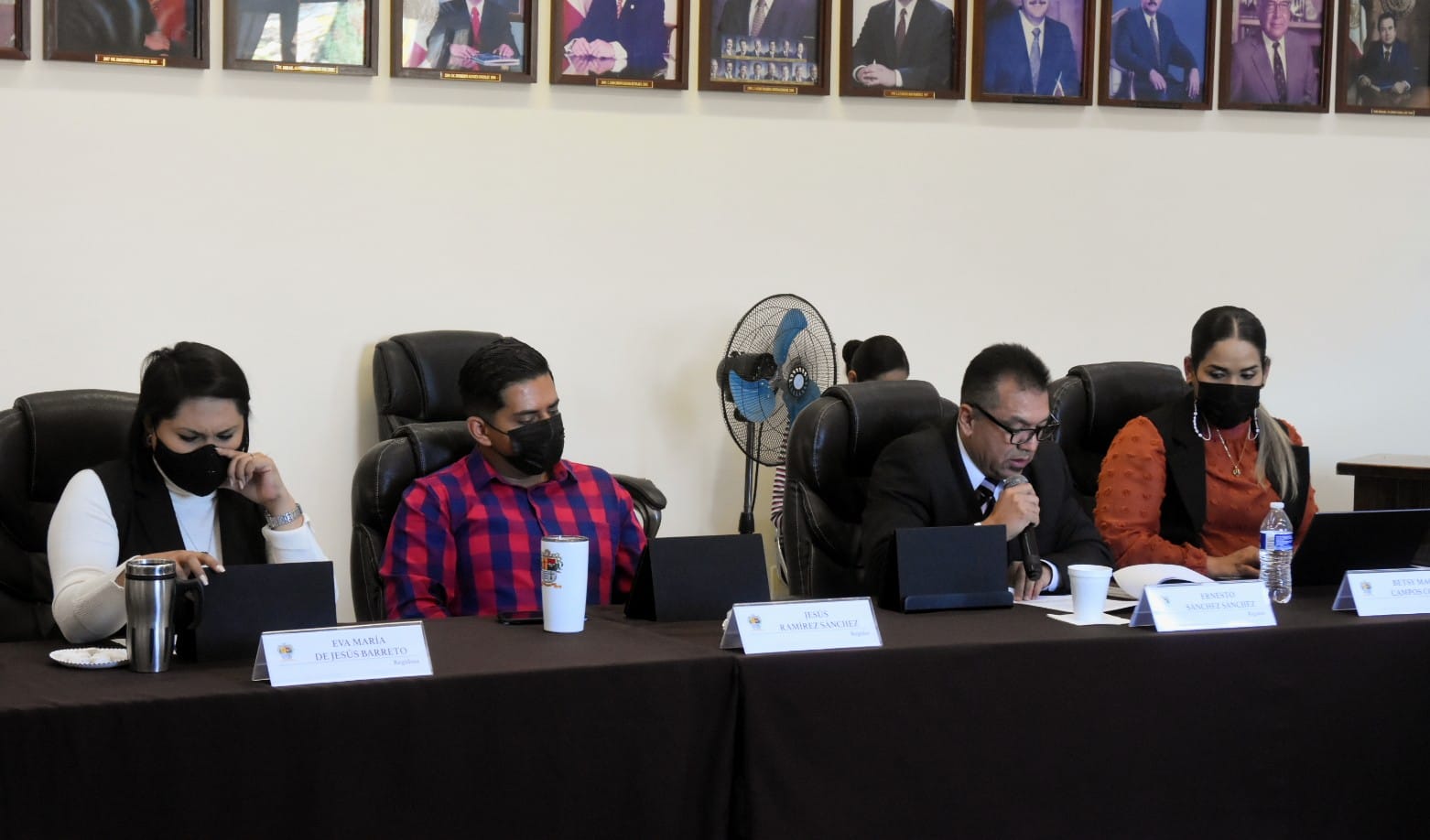 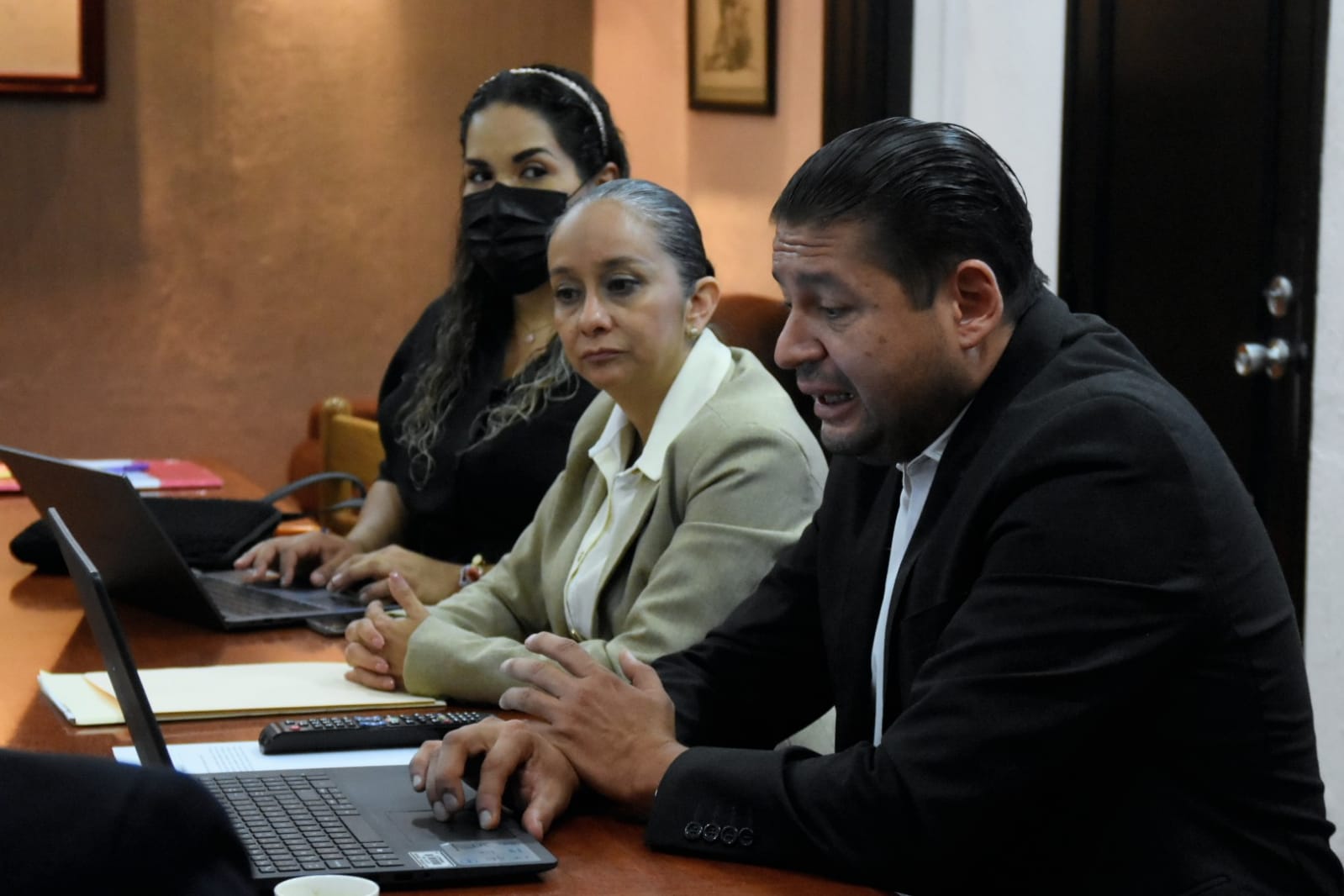 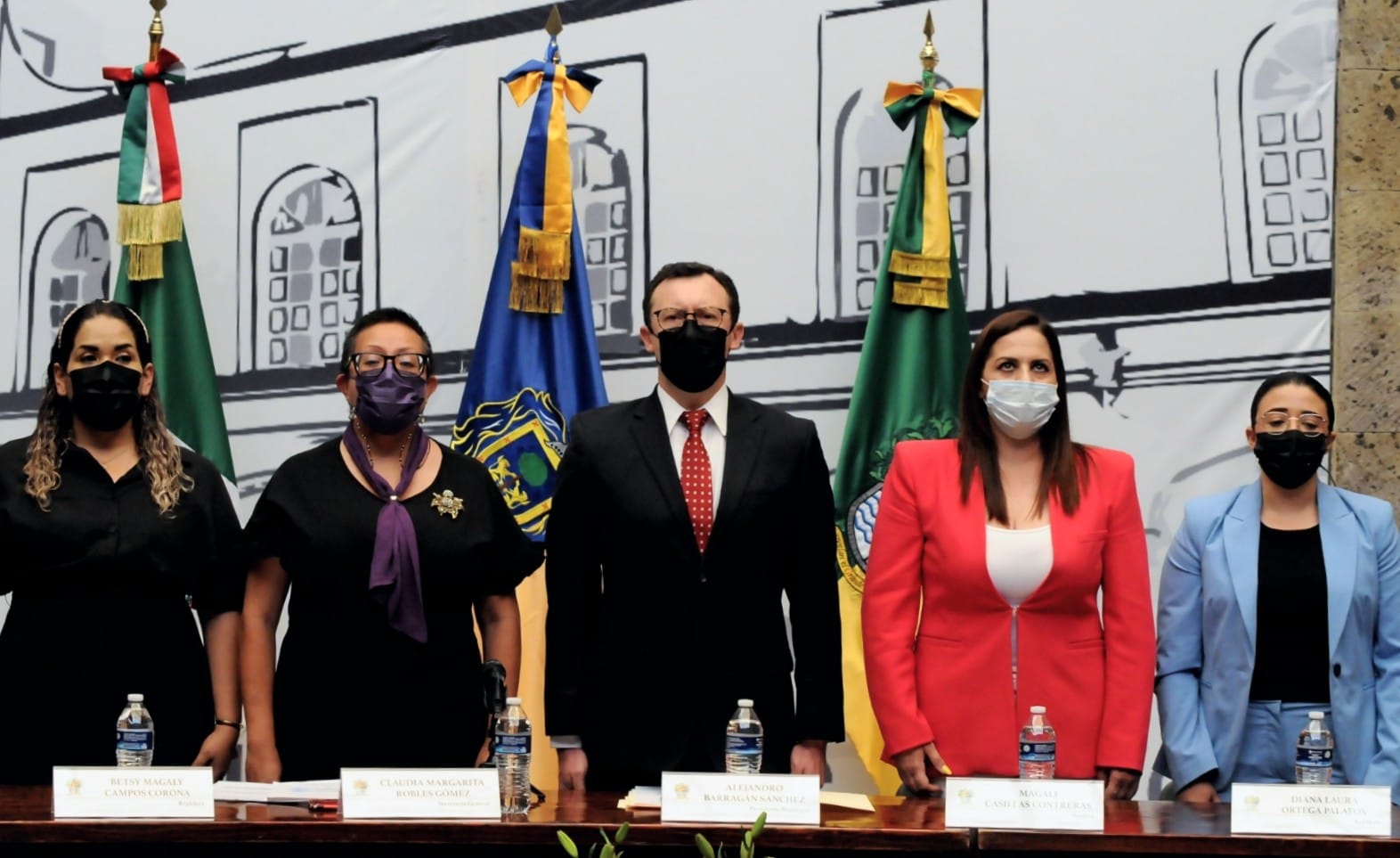 FECHATIPO DE SESIÓNLUGARHORA28/Enero/22Ordinaria 5Sala de Ayuntamiento10:00 horas23/Febrero/22Ordinaria 6Sala de Ayuntamiento12:00 horas03/Marzo/22Ordinaria 7Sala de Ayuntamiento12:00 horas22/Marzo/22Ordinaria 8Sala de Ayuntamiento9:00 horasFECHATIPO DE SESIÓNLUGARHORA14/Enero/22Extraordinaria 10Videoconferencia Telmex12:30 horas04/Febrero/22Extraordinaria 11Sala de Ayuntamiento17:00 horas24/Febrero/22Extraordinaria 12Sala de Ayuntamiento20:30 horas11/Marzo/22Extraordinaria 13Sala de Ayuntamiento14:00 horas22/Marzo/22Extraordinaria 14Sala de AyuntamientoTermino de S.O. No. 829/Marzo/22Extraordinaria 15Sala de Ayuntamiento11:00 horasFECHATIPO DE SESIÓNLUGARHORA28/Enero/22Solemne 6Sala de Ayuntamiento 12:30 horas15/Febrero/22Solemne 7Escuela de Música “Rubén Fuentes Gasson”9:00 horas08/Marzo/22Solemne 8Patio Central de Presidencia 12:00 horas 30/Marzo/22Solemne 9Patio Central de Presidencia12:00 horasFECHAHORATIPO DE SESIÓN.03/Febrero/2022.14:30 horas Sesion Extraordinaria.28/Febrero/2022.9:00 horas Sesion Extraordinaria.16/Marzo/2022.13:30 horas Sesion OrdinariaFECHAHoraTIPO DE SESIÓN.24/Enero/202214:00 horasSesion Ordinaria.08/Marzo/2022 9:00 horasSesion Ordinaria.14/Marzo/20229:00 horasSesion Ordinaria.18/Marzo/202211:30 horas Sesion Ordinaria.FECHAHORAACTIVIDAD01/Febrero/202213:00 horasConsejo de Administracion de O.P.D. SAPAZA.21/Febrero/202218:00 horasConsejo de Administracion de O.P.D. SAPAZA.25/Marzo/202216:00 horasConsejo de Administracion de O.P.D. SAPAZA.18/Enero/202212:00 horasComité de Adquisiciones de O.P.D. SAPAZA.24/Enero/202212:00 horasComité de Adquisiciones de O.P.D. SAPAZA.28/Febrero/202212:00 horasComité de Adquisiciones de O.P.D. SAPAZA.11/Marzo/20228:30 horasConferencia en conmemoración del “Día Internacional de la Mujer”.22/Marzo/20228:00 horasCelebración del “Día Mundial del Agua”.21/Enero/20229:00 horas1ª SesiónOrdinaria del Consejo Municipal de Participación Social en la Educación.03/Febrero/20229:00 horas2ª SesiónOrdinaria del Consejo Municipal de Participación Social en la Educación.03/Marzo/20229:00 horas3ª SesiónOrdinaria del Consejo Municipal de Participación Social en la Educación.10/Marzo/202218:00 horasReunión con Autoridades Educativas del nivel Básico del Municipio.31/Enero/20229:00 horasCeremonia cívica por el aniversario de la aprobación del Acta constitutiva de la Federación Mexicana.05/Febrero/20229:00 horasCeremonia cívica por el aniversario de la promulgación de las Costituciones de 1857 y 1917.18/Marzo/20229:00 horasCeremonia cívica por el aniversario de la Expropiación Petrolera (1938).21/Marzo/20229:00 horasCeremonia cívica por el aniversario del Natalicio del Lic. Benito Pablo Juárez García (1806-1872)02/Febrero/20229:00 horasHomenaje de Natalicio del hijo Ilustre, el Mariscal de Campo e Insurgente “José Ma. González de Hermosillo”. 15/Febrero/20229:00 horasHomenaje del Aniversario del Natalicio de “Ruben Fuentes Gasson”09/Marzo/20229:00 horasHomenaje del Aniversario del Natalicio del Escritor y Diplomático “Guillermo Jiménez”25/Enero/202218:00 horasReunión Ordinaria del Consejo Municipal de Desarrollo Rural sustentable.24/Enero/202210:00 horasSesión Ordinaria de la Comisión de Mercados y Centrales de Abasto.02/Febrereo/202213:00 horas3ª Sesión Ordinaria de la Comisión de Limpia, Áreas Verdes, Medio Ambiente y Ecología.03/Febrero/202213:00 horas4ª Sesión Ordinaria de la Comisión de Deportes, Recreación y Atención a la Juventud.08/Febrero/20229:00 horas2ª Sesión Ordinaria de la Comisión de Desarrollo Económico y Turismo.24/Febrero/202217:00 horas3ª Sesión Ordinaria de la Comisión de Administración Publica.01/Marzo/202213:00 horasContinuación de la 4ª Sesión Ordinaria de la Comisión de Deportes, Recreación y Atención a la Juventud.04/Marzo/202211:00 horas4ª Sesión Ordinaria de la Comisión de Administración Publica.16/Marzo/202211:00 horasContinuación de la 4ª Sesión Ordinaria de la Comisión de Administración Publica.17/Marzo/20229:30 horasContinuación de la 3ª Sesión Ordinaria de la Comisión de Administración Publica.17/Marzo/202213:30 horas Continuación de la 4ª Sesión Ordinaria de la Comisión de Deportes, Recreación y Atención a la Juventud.25/Marzo/202212:00 horasContinuación de la 3ª Sesión Ordinaria de la Comisión de Administración Publica.